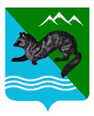                                     ПОСТАНОВЛЕНИЕ                        АДМИНИСТРАЦИИ СОБОЛЕВСКОГО   МУНИЦИПАЛЬНОГО РАЙОНА КАМЧАТСКОГО КРАЯ29 сентября 2023 г.		    с. Соболево                                    № 252 О внесении изменений в муниципальную программу Соболевского муниципального района «Развитие культуры в Соболевском муниципальном районе Камчатского края», утвержденную постановлением администрации Соболевского муниципального района от 14.10.2013 г. №321В целях уточнения сроков реализации, объемов финансирования муниципальной программы Соболевского муниципального района «Развитие культуры в Соболевском муниципальном районе Камчатского края», утвержденной постановлением администрации Соболевского муниципального района от 14.10.2013 № 321АДМИНИСТРАЦИЯ ПОСТАНОВЛЯЕТ:1. Внести в постановление администрации Соболевского муниципального района от 14.10.2013 №321 «Об утверждении муниципальной программы «Развитие культуры в Соболевском муниципальном районе Камчатского» изменения согласно приложению.3. Управлению делами администрации Соболевского муниципального района опубликовать настоящее постановление в районной газете «Соболевский вестник» и разместить на официальном сайте Соболевского муниципального района в информационно-телекоммуникационной сети Интернет.3. Настоящее постановление вступает в силу после дня его официального опубликования (обнародования) и распространяется на правоотношения, возникшие с 01.01.2023 года.Глава Соболевскогомуниципального района                                                                         А.В. Воровский                                                                                                      Приложение 1 к постановлению                                                                                                администрации Соболевского                                                                                             муниципального района                                                                                                                 от 29.09.2023 г.№ 252О внесении изменений в муниципальную программу Соболевского муниципального района «Развитие культуры в Соболевском муниципальном районе Камчатского края», утвержденную постановлением администрации Соболевского муниципального района от 14.10.2013 № 321                                      (далее - Программа)1. В паспорте Программы разделы «Ответственный исполнитель Программы», «Участники Программы», «Этапы и сроки реализации Программы» и «Объемы бюджетных ассигнований Программы» изложить в новой редакции:2. В паспорте Программы раздел «Этапы и сроки реализации Программы» изложить в новой редакции:3. В паспорте Программы раздел «Объемы бюджетных ассигнований Программы» изложить в новой редакции:                      Приложение 3          к постановлению администрации Соболевского муниципального района № 252  от 29.09.2023Ответственный исполнитель ПрограммыАдминистрация Соболевского муниципального районаОтдел по социальному развитию, труду и культуреУчастники программыАдминистрация Соболевского муниципального районаАдминистрация Крутогоровского сельского поселенияАдминистрация Устьевого сельского поселенияМБУК «Соболевский районный историко – краеведчес-кий музей»МБУК КДЦ «Родник»МБУК «Соболевская библиотека»МКУДО «Детская музыкальная школа с. Соболево»Юридические лица (по согласованию)Цель Программы:- создание условий для сохранения и развития культурного потенциала и культурного наследия района;- обеспечение единого культурного пространства для представителей разных социальных групп в целях получения доступа к культурным ценностям;повышение роли культуры в воспитании, просвещении и в обеспечении досуга жителей;Задачи Программы:- достижения более высокого качественного уровня культурного обслуживания жителей населения Соболевского муниципального района;- сохранение и пополнение библиотечных фондов;- организация досуговой деятельности, поддержка и развитие различных форм творчества населения;- поддержка деятельности творческих коллективов, поддержка молодых дарований;- расширение объема услуг в сфере культуры и повышения их качества;Целевые показатели(индикаторы)Программы- увеличение количества посещений населением учреждений культуры по отношению к 2019 году;- увеличение количества выставочных проектов;- увеличение числа участников клубных формирований;- увеличение числа учащихся в учреждении дополнительного образования сферы культуры (детская музыкальная школа);- соотношение среднемесячной начисленной заработной платы работников муниципальных учреждений культуры и среднемесячной заработной платы в Камчатском крае;- количество учреждений культуры, получивших современное оборудование;Ожидаемые результатыреализации Программы- создание условий для доступности различных категорий граждан Соболевского муниципального района Камчатского края к культурным ценностям и информационным ресурсам;- создание условий для укрепления материально-технической базы учреждений культуры, в том числе образовательных учреждений в сфере культуры;- создание условий для улучшения качества культурно-досугового обслуживания населения;- активное участие населения в культурной жизни района, повышение интеллектуального и культурного уровня населения;- создание благоприятных условий для развития одаренных детей и молодежи;- участие самодеятельных исполнителей и коллективов муниципальных учреждений культуры, в том числе образовательных учреждений в сфере культуры, в федеральных, региональных и иных фестивалях, конкурсах и смотрах самодеятельного искусства;- сокращение негативных (общественно-опасных) явлений таких, как преступность, наркомания, алкоголизм;- благоприятных условий для развития одаренных детей и молодежи;- сохранение самобытной культурыкоренных малочисленных народов;-улучшение сохранности музейных Фондов;-восстановление, модернизация и обновление инфраструктуры учреждений культуры, в том числе образовательных учреждений в сфере культуры;Этапы и сроки реализацииПрограммы На постоянной основе 01.01.2014 – 31.12.2026, этапы не выделяютсяОбъемы бюджетных ассигнований ПрограммыОбщий объем финансирования Программы по основным мероприятиям составляет – 489783,5844 тысяч рублей, в том числе:2014 год   -     6591,443 тысяч рублей2015 год   -     5946,340 тысяч рублей2016 год   -     7890,796 тысяч рублей 2017 год   -   10306,843 тысяч рублей2018 год   -     9402,614 тысяч рублей2019 год   -   43014,953 тысяч рублей2020 год   -   52590,786 тысяч рублей2021 год   -   62387,960 тысяч рублей2022 год   -   87697,776 тысяч рублей2023 год   -   54294,478 тысяч рублей2024 год   -   68429,056 тысяч рублей2025 год   -   55673,0740 тысяч рублей2026 год   -   55682.4660 тысяч рублейПо источникам финансирования Программы денежные средства распределяются следующим образом:Федеральный бюджет – 130,850 тысяч рублей, в том числе по годам:2014 год   -        00,0     тысяч рублей2015 год   -        00,0     тысяч рублей2016 год   -        00,0     тысяч рублей2017 год   -        40,0     тысяч рублей2018 год   -        00,0     тысяч рублей2019 год   -        00,0     тысяч рублей2020 год   -        00,0     тысяч рублей2021 год   -        00,0     тысяч рублей2022 год   -        00,0     тысяч рублей2023 год   -        90,850 тысяч рублей2024 год   -        00,0     тысяч рублей2025 год   -        00,0     тысяч рублей2026 год   -        00,0     тысяч рублейКраевой бюджет 1 014,7790 тысяч рублей, в том числе по годам:2014 год   -        00,0     тысяч рублей2015 год   -        00,0     тысяч рублей2016 год   -        00,0     тысяч рублей2017 год   -  679,606     тысяч рублей2018 год   -    59,334     тысяч рублей2019 год   -   148,000    тысяч рублей2020 год   -     50,689    тысяч рублей2021 год   -       0,000    тысяч рублей2022 год   -       0,000    тысяч рублей2023 год   -     77,150    тысяч рублей2024 год   -       0,000    тысяч рублей2025 год   -       0,000    тысяч рублей2026 год   -       00,0      тысяч рублейРайонный бюджет 476 893,0199 тысяч рублей, в том числе по годам:2014 год   - 6591,443     тысяч рублей2015 год   - 5946,340     тысяч рублей2016 год   - 7890,796     тысяч рублей2017 год   - 9587,237     тысяч рублей2018 год   - 9343,280     тысяч рублей2019 год   - 42866,953   тысяч рублей2020 год   - 52540,097   тысяч рублей2021 год   - 62387,960   тысяч рублей2022 год   - 56697,146   тысяч рублей2023 год   - 54126,478   тысяч рублей2024 год   - 67744,3560  тысяч рублей2025 год   - 55150,0740  тысяч рублей2026 год   - 55087,4660  тысяч рублейБюджеты поселений – 00,0 тысяч рублей, в том числе по годам:2014 год   -        00,0     тысяч рублей2015 год   -        00,0     тысяч рублей2016 год   -        00,0     тысяч рублей2017 год   -        00,0     тысяч рублей2018 год   -        00,0     тысяч рублей2019 год   -        00,0     тысяч рублей2020 год   -        00,0     тысяч рублей2021 год   -        00,0     тысяч рублей2022 год   -        00,0     тысяч рублей2023 год   -        00,0     тысяч рублей2024 год   -        00,0     тысяч рублей2025 год   -        00,0     тысяч рублей2026 год   -        00,0      тысяч рублейВнебюджетные фонды– 00,0000тысяч рублей, в том числе по годам:2014 год   -        00,0     тысяч рублей2015 год   -        00,0     тысяч рублей2016 год   -        00,0     тысяч рублей2017 год   -        00,0     тысяч рублей2018 год   -        00,0     тысяч рублей2019 год   -        00,0     тысяч рублей2020 год   -        00,0     тысяч рублей2021 год   -        00,0     тысяч рублей2022 год   -        00,00  тысяч рублей2023 год   -        00,0     тысяч рублей2024 год   -        00,0     тысяч рублей2025 год   -        00,0     тысяч рублей2026 год    -        00,0     тысяч рублейФинансовое обеспечение реализации муниципальной программы Приложение 2к постановлению администрации Соболевского муниципального района № 252   от 29.09.2023№ п/пНаименование муниципальной программы/подпрограммы/мероприятияКод бюджетной классификации Код бюджетной классификации Объем средств на реализацию программы, (тыс.руб.)Объем средств на реализацию программы, (тыс.руб.)Объем средств на реализацию программы, (тыс.руб.)Объем средств на реализацию программы, (тыс.руб.)Объем средств на реализацию программы, (тыс.руб.)Объем средств на реализацию программы, (тыс.руб.)Объем средств на реализацию программы, (тыс.руб.)Объем средств на реализацию программы, (тыс.руб.)Объем средств на реализацию программы, (тыс.руб.)Объем средств на реализацию программы, (тыс.руб.)Объем средств на реализацию программы, (тыс.руб.)Объем средств на реализацию программы, (тыс.руб.)Объем средств на реализацию программы, (тыс.руб.)Объем средств на реализацию программы, (тыс.руб.)№ п/пНаименование муниципальной программы/подпрограммы/мероприятияГРБСЦСР *ВСЕГО201420152016201720182019202020212022   202320242025202612345678910111213141516171718Муниципальная программа  "Развитие культуры в Соболевском муниципальном районе Камчатского края"Всего, в том числе:489 908,58446 591,44305 946,34007 890,796010 306,84309 402,614043 014,952752 590,786062387,9600357 697,776054 294,4776568 429,056055 673,074055 682,4660Муниципальная программа  "Развитие культуры в Соболевском муниципальном районе Камчатского края"за счет средств федерального бюджета903060130,85000,00000,00000,000040,00000,00000,00000,00000,00000,000090,85000,00000,00000,0000Муниципальная программа  "Развитие культуры в Соболевском муниципальном районе Камчатского края"за счет средств краевого бюджета9030601 014,77900,00000,00000,0000679,606059,3340148,000050,68900,00000,000077,15000,00000,00000,0000Муниципальная программа  "Развитие культуры в Соболевском муниципальном районе Камчатского края"за счет средств районного бюджета в том числе:902060476 893,01996 531,44305 916,34006 722,62407 588,43807 316,471041 282,352752 103,397061039,3344756 697,146053 713,577767 744,356055 150,074055 087,4660Муниципальная программа  "Развитие культуры в Соболевском муниципальном районе Камчатского края"в т.ч:904060171,30000,00000,000045,0000126,30000,00000,00000,00000,000000,00000,00000,00000,00000,0000Муниципальная программа  "Развитие культуры в Соболевском муниципальном районе Камчатского края"в т.ч:90560813,780060,000030,0000323,0000174,8200225,96000,00000,00000,000000,00000,00000,00000,00000,0000Муниципальная программа  "Развитие культуры в Соболевском муниципальном районе Камчатского края"в т.ч:90306010 884,85560,00000,0000800,17201 697,67901 800,84901 584,6000436,70001348,625561 000,6300412,9000684,7000523,0000595,0000Муниципальная программа  "Развитие культуры в Соболевском муниципальном районе Камчатского края"в т.ч:9120602 130,92900,00000,0000597,0000483,08001 050,84900,00000,00000,000000,00000,00000,00000,00000,0000Муниципальная программа  "Развитие культуры в Соболевском муниципальном районе Камчатского края"в т.ч:9220607 279,95660,00000,000028,00001 008,6270700,00001 579,6000436,70001160,79956995,6300397,9000409,7000333,0000230,0000Муниципальная программа  "Развитие культуры в Соболевском муниципальном районе Камчатского края"в т.ч:9320601 473,97000,00000,0000175,1720205,972050,00005,00000,0000187,826005,000015,0000275,0000190,0000365,0000Муниципальная программа  "Развитие культуры в Соболевском муниципальном районе Камчатского края"за счет средств поселений0,00000,00000,00000,00000,00000,00000,00000,00000,000000,00000,00000,00000,00000,0000Муниципальная программа  "Развитие культуры в Соболевском муниципальном районе Камчатского края"за счет средств внебюджетных фондов30 000,00000,00000,00000,00000,00000,00000,00000,00000,000030 000,00000,00000,00000,00000,00001Основное мероприятие "Развитие библиотечного дела"Всего, в том числе:90 921,93300,0000100,0000166,6050150,0000120,00009 356,63509 904,964010 495,528011 217,300012 633,837013 284,982011 659,890011 832,19201Основное мероприятие "Развитие библиотечного дела"за счет средств федерального бюджета9030600,00000,00000,00000,00000,00000,00000,00000,00000,00000,00000,00000,00000,00000,00001Основное мероприятие "Развитие библиотечного дела"за счет средств краевого бюджета9030600,00000,00000,00000,00000,00000,00000,00000,00000,00000,00000,00000,00000,00000,00001Основное мероприятие "Развитие библиотечного дела"за счет средств районного бюджета в том числе:90206088 198,53300,0000100,0000166,60500,00000,00009 056,63509 514,964010 355,528010 946,800012 363,337012 912,582011 399,890011 382,19201Основное мероприятие "Развитие библиотечного дела"за счет средств районного бюджета в том числе:9030602 723,40000,00000,00000,0000150,0000120,0000300,0000390,0000140,0000270,5000270,5000372,4000260,0000450,00001Основное мероприятие "Развитие библиотечного дела"91206090,00000,00000,00000,000070,000020,00000,00000,00000,00000,00000,00000,00000,00000,00001Основное мероприятие "Развитие библиотечного дела"9220602 103,40000,00000,00000,000050,0000100,0000300,0000390,0000140,0000270,5000270,5000197,4000185,0000200,00001Основное мероприятие "Развитие библиотечного дела"932060530,00000,00000,00000,000030,00000,00000,00000,00000,00000,00000,0000175,000075,0000250,00001Основное мероприятие "Развитие библиотечного дела"за счет средств поселений0,00000,00000,00000,00000,00000,00000,00000,00000,00000,00000,00000,00000,00000,00001.1Оснащение библиотек современным оборудованием и мебельюВсего, в том числе:2 378,39800,00000,00000,0000110,000080,0000280,0000170,0000140,000050,50001 016,5000296,398035,0000200,00001.1Оснащение библиотек современным оборудованием и мебельюза счет средств федерального бюджета0,00000,00000,00000,00000,00000,00000,00000,00000,00000,00000,00000,00000,00000,00001.1Оснащение библиотек современным оборудованием и мебельюза счет средств краевого бюджета0,00000,00000,00000,00000,00000,00000,00000,00000,00000,00000,00000,00000,00000,00001.1Оснащение библиотек современным оборудованием и мебельюза счет средств районного бюджета9020601 088,99800,00000,00000,00000,00000,00000,000070,00000,00000,0000870,0000148,99800,00000,00001.1Оснащение библиотек современным оборудованием и мебельюв т.ч:9030601 289,40000,00000,00000,0000110,000080,0000280,0000100,0000140,000050,5000146,5000147,400035,0000200,00001.1Оснащение библиотек современным оборудованием и мебельюв т.ч:91206050,00000,00000,00000,000050,00000,00000,00000,00000,00000,00000,00000,00000,00000,00001.1Оснащение библиотек современным оборудованием и мебельюв т.ч:922060959,40000,00000,00000,000030,000080,0000280,0000100,0000140,000050,5000146,500047,400035,000050,00001.1Оснащение библиотек современным оборудованием и мебельюв т.ч:932060280,00000,00000,00000,000030,00000,00000,00000,00000,00000,00000,0000100,00000,0000150,00001.1Оснащение библиотек современным оборудованием и мебельюза счет средств поселений0,00000,00000,00000,00000,00000,00000,00000,00000,00000,00000,00000,00000,00000,00001.2Формирование и обеспечение сохранности фондов библиотек как в печатном, так и электронном видеВсего, в том числе:1 926,47800,00000,00000,000040,000040,000020,0000435,0000235,9780370,000085,5000225,0000225,0000250,00001.2Формирование и обеспечение сохранности фондов библиотек как в печатном, так и электронном видеза счет средств федерального бюджета0,00000,00000,00000,00000,00000,00000,00000,00000,00000,00000,00000,00000,00000,00001.2Формирование и обеспечение сохранности фондов библиотек как в печатном, так и электронном видеза счет средств краевого бюд-жета0,00000,00000,00000,00000,00000,00000,00000,00000,00000,00000,00000,00000,00000,00001.2Формирование и обеспечение сохранности фондов библиотек как в печатном, так и электронном видев т.ч:902060560,97800,00000,00000,00000,00000,00000,0000145,0000235,9780150,000030,00000,00000,00000,00001.2Формирование и обеспечение сохранности фондов библиотек как в печатном, так и электронном видев т.ч:9030601 365,50000,00000,00000,000040,000040,000020,0000290,00000,0000220,000055,5000225,0000225,0000250,00001.2Формирование и обеспечение сохранности фондов библиотек как в печатном, так и электронном видев т.ч:91206040,00000,00000,00000,000020,000020,00000,00000,00000,00000,00000,00000,00000,00000,00001.2Формирование и обеспечение сохранности фондов библиотек как в печатном, так и электронном видев т.ч:9220601 075,50000,00000,00000,000020,000020,000020,0000290,00000,0000220,000055,5000150,0000150,0000150,00001.2Формирование и обеспечение сохранности фондов библиотек как в печатном, так и электронном видев т.ч:932060250,00000,00000,00000,00000,00000,00000,00000,00000,00000,00000,000075,000075,0000100,00001.2Формирование и обеспечение сохранности фондов библиотек как в печатном, так и электронном видеза счет средств поселений0,00000,00000,00000,00000,00000,00000,00000,00000,00000,00000,00000,00000,00000,00001.3Издание книг, сборников, брошюр-альбомов авторов  Соболевского  района  Всего, в том числе:1 698,71400,0000100,0000166,60500,00000,00000,00000,0000450,0000384,0000286,0000312,10900,00000,00001.3Издание книг, сборников, брошюр-альбомов авторов  Соболевского  района  за счет средств федерального бюджета0,00000,00000,00000,00000,00000,00000,00000,00000,00000,00000,00000,00000,00000,00001.3Издание книг, сборников, брошюр-альбомов авторов  Соболевского  района  за счет средств краевого бюджета0,00000,00000,00000,00000,00000,00000,00000,00000,00000,00000,00000,00000,00000,00001.3Издание книг, сборников, брошюр-альбомов авторов  Соболевского  района  за счет средств районного бюджета9020601 630,21400,0000100,0000166,60500,00000,00000,00000,0000450,0000384,0000217,5000312,10900,00000,00001.3Издание книг, сборников, брошюр-альбомов авторов  Соболевского  района  в т.ч.90306068,50000,00000,00000,00000,00000,00000,00000,00000,00000,000068,50000,00000,00000,00001.3Издание книг, сборников, брошюр-альбомов авторов  Соболевского  района  в т.ч.92206068,50000,00000,00000,00000,00000,00000,00000,00000,00000,000068,50000,00000,00000,00001.3Издание книг, сборников, брошюр-альбомов авторов  Соболевского  района  в т.ч.9320600,00000,00000,00000,00000,00000,00000,00000,00000,00000,00000,00000,00000,00000,00001.3Издание книг, сборников, брошюр-альбомов авторов  Соболевского  района  за счет средств поселений0,00000,00000,00000,00000,00000,00000,00000,00000,00000,00000,00000,00000,00000,00001.4Обеспечение деятельности   муниципального казённого               учреждения культуры «Соболевская библиотека"Всего, в том числе:84 918,34300,00000,00000,00000,00000,00009 056,63509 299,96409 669,550010 412,800011 245,837012 451,475011 399,890011 382,19201.4Обеспечение деятельности   муниципального казённого               учреждения культуры «Соболевская библиотека"за счет средств федерального бюджета0,00000,00000,00000,00000,00000,00000,00000,00000,00000,00000,00000,00000,00000,00001.4Обеспечение деятельности   муниципального казённого               учреждения культуры «Соболевская библиотека"за счет средств краевого бюджета0,00000,00000,00000,00000,00000,00000,00000,00000,00000,00000,00000,00000,00000,00001.4Обеспечение деятельности   муниципального казённого               учреждения культуры «Соболевская библиотека"за счет средств районного бюджета90206084 918,34300,00000,00000,00000,00000,00009 056,63509 299,96409 669,550010 412,800011 245,837012 451,475011 399,890011 382,19201.4Обеспечение деятельности   муниципального казённого               учреждения культуры «Соболевская библиотека"за счет средств поселений0,00000,00000,00000,00000,00000,00000,00000,00000,00000,00000,00000,00000,00000,00002Основное мероприятие "Развитие музейного дела"Всего, в том числе:101 706,78146 546,34305 505,64005 556,01908 345,54407 516,47106 149,89005 685,45306 926,493013 053,80407 280,874411 025,91508 971,91209 142,42302Основное мероприятие "Развитие музейного дела"за счет средств федерального бюджета0,00000,00000,00000,00000,00000,00000,00000,00000,00000,00000,00000,00000,00000,00002Основное мероприятие "Развитие музейного дела"за счет средств краевого бюджета902060609,60600,00000,00000,0000609,60600,00000,00000,00000,00000,00000,00000,00000,00000,00002Основное мероприятие "Развитие музейного дела"за счет средств районного бюджета902060100 657,17546 486,34305 475,64005 556,01907 585,93807 316,47106 149,89005 685,45306 926,493013 053,80407 280,874411 025,91508 971,91209 142,42302Основное мероприятие "Развитие музейного дела"за счет средств районного бюджета905060440,000060,000030,00000,0000150,0000200,00000,00000,00000,00000,00000,00000,00000,00000,00002Основное мероприятие "Развитие музейного дела"за счет средств поселений0,00000,00000,00000,00000,00000,00000,00000,00000,00000,00000,00000,00000,00000,00002.1Пополнение музейных фондовВсего, в том числе:1 362,500060,000030,00000,0000150,0000200,00000,00000,0000800,00000,0000122,50000,00000,00000,00002.1Пополнение музейных фондовза счет средств федерального бюджета0,00000,00000,00000,00000,00000,00000,00000,00000,00000,00000,00000,00000,00000,00002.1Пополнение музейных фондовза счет средств краевого бюджета0,00000,00000,00000,00000,00000,00000,00000,00000,00000,00000,00000,00000,00000,00002.1Пополнение музейных фондовза счет средств районного бюджета902060922,50000,00000,00000,00000,00000,00000,00000,0000800,00000,0000122,50000,00000,00000,00002.1Пополнение музейных фондов905060440,000060,000030,00000,0000150,0000200,00000,00000,00000,00000,00000,00000,00000,00000,00002.1Пополнение музейных фондовза счет средств поселений0,00000,00000,00000,00000,00000,00000,00000,00000,00000,00000,00000,00000,00000,00002.2Модернизация материально-технической базы  музеяВсего, в том числе:4 822,277429,90000,00000,0000165,00001 900,0000610,000045,1600320,0000796,5000406,6174467,500081,60000,00002.2Модернизация материально-технической базы  музеяза счет средств федерального бюджета0,00000,00000,00000,00000,00000,00000,00000,00000,00000,00000,00000,00000,00000,00002.2Модернизация материально-технической базы  музеяза счет средств краевого бюджета0,00000,00000,00000,00000,00000,00000,00000,00000,00000,00000,00000,00000,00000,00002.2Модернизация материально-технической базы  музеяза счет средств районного бюджета9020604 822,277429,90000,00000,0000165,00001 900,0000610,000045,1600320,0000796,5000406,6174467,500081,60000,00002.2Модернизация материально-технической базы  музеяза счет средств поселений0,00000,00000,00000,00000,00000,00000,00000,00000,00000,00000,00000,00000,00000,00002.3Издание историко-архивного сборника «Летопись времён» и видеофильма к  70- летию Соболевского районаВсего, в том числе:350,00000,00000,0000350,00000,00000,00000,00000,00000,00000,00000,00000,00000,00000,00002.3Издание историко-архивного сборника «Летопись времён» и видеофильма к  70- летию Соболевского районаза счет средств федерального бюджета0,00000,00000,00000,00000,00000,00000,00000,00000,00000,00000,00000,00000,00000,00002.3Издание историко-архивного сборника «Летопись времён» и видеофильма к  70- летию Соболевского районаза счет средств краевого бюджета0,00000,00000,00000,00000,00000,00000,00000,00000,00000,00000,00000,00000,00000,00002.3Издание историко-архивного сборника «Летопись времён» и видеофильма к  70- летию Соболевского районаза счет средств районного бюджета902060350,00000,00000,0000350,00000,00000,00000,00000,00000,00000,00000,00000,00000,00000,00002.3Издание историко-архивного сборника «Летопись времён» и видеофильма к  70- летию Соболевского районаза счет средств поселений0,00000,00000,00000,00000,00000,00000,00000,00000,00000,00000,00000,00000,00000,00002.4Издание книг и фотоальбомаВсего, в том числе:2 889,70000,00000,00000,00001 800,0000200,00000,0000439,7000450,00000,00000,00000,00000,00000,00002.4Издание книг и фотоальбомаза счет средств федерального бюджета0,00000,00000,00000,00000,00000,00000,00000,00000,00000,00000,00000,00000,00000,00002.4Издание книг и фотоальбомаза счет средств краевого бюджета0,00000,00000,00000,00000,00000,00000,00000,00000,00000,00000,00000,00000,00000,00002.4Издание книг и фотоальбомаза счет средств районного бюджета9020602 889,70000,00000,00000,00001 800,0000200,00000,0000439,7000450,00000,00000,00000,00000,00000,00002.4Издание книг и фотоальбомаза счет средств поселений0,00000,00000,00000,00000,00000,00000,00000,00000,00000,00000,00000,00000,00000,00002.5Обеспечение деятельности   муниципального казённого               учреждения культуры "Соболевский районный историко-краеведческий музей"Всего, в том числе:92 282,30406 456,44305 475,64005 206,01906 230,54405 216,47105 539,89005 200,59305 356,493012 257,30406 751,757010 558,41508 890,31209 142,42302.5Обеспечение деятельности   муниципального казённого               учреждения культуры "Соболевский районный историко-краеведческий музей"за счет средств федерального бюджета0,00000,00000,00000,00000,00000,00000,00000,00000,00000,00000,00000,00000,00000,00002.5Обеспечение деятельности   муниципального казённого               учреждения культуры "Соболевский районный историко-краеведческий музей"за счет средств краевого бюджета609,60600,00000,00000,0000609,60600,00000,00000,00000,00000,00000,00000,00000,00000,00002.5Обеспечение деятельности   муниципального казённого               учреждения культуры "Соболевский районный историко-краеведческий музей"за счет средств районного бюджета90206091 672,69806 456,44305 475,64005 206,01905 620,93805 216,47105 539,89005 200,59305 356,493012 257,30406 751,757010 558,41508 890,31209 142,42302.5Обеспечение деятельности   муниципального казённого               учреждения культуры "Соболевский районный историко-краеведческий музей"за счет средств поселений0,00000,00000,00000,00000,00000,00000,00000,00000,00000,00000,00000,00000,00000,00003Основное мероприятие "Проведение мероприятий районного значения, посвященных значимым событиям районной, отечественной культуры и истории"Всего, в том числе:9 854,117045,100020,00001 500,0000465,5000127,0000149,8800750,52901 952,84802 464,4800799,7800697,0000558,0000324,00003Основное мероприятие "Проведение мероприятий районного значения, посвященных значимым событиям районной, отечественной культуры и истории"за счет средств федерального бюджета40,85000,00000,00000,00000,00000,00000,00000,00000,00000,000040,85000,00000,00000,00003Основное мероприятие "Проведение мероприятий районного значения, посвященных значимым событиям районной, отечественной культуры и истории"за счет средств краевого бюджета207,83900,00000,00000,000060,000027,000068,000050,68900,00000,00002,15000,00000,00000,00003Основное мероприятие "Проведение мероприятий районного значения, посвященных значимым событиям районной, отечественной культуры и истории"за счет средств районного бюджета9020607 283,302045,100020,00001 000,00002,50000,000076,3800689,84001 610,02202 283,0800614,3800456,0000307,0000179,00003Основное мероприятие "Проведение мероприятий районного значения, посвященных значимым событиям районной, отечественной культуры и истории"за счет средств районного бюджета904060171,30000,00000,000045,0000126,30000,00000,00000,00000,00000,00000,00000,00000,00000,00003Основное мероприятие "Проведение мероприятий районного значения, посвященных значимым событиям районной, отечественной культуры и истории"за счет средств районного бюджета905060373,78000,00000,0000323,000024,820025,96000,00000,00000,00000,00000,00000,00000,00000,00003Основное мероприятие "Проведение мероприятий районного значения, посвященных значимым событиям районной, отечественной культуры и истории"за счет средств районного бюджета9030601 777,04600,00000,0000132,0000251,880074,04005,500010,0000342,8260181,4000142,4000241,0000251,0000145,00003Основное мероприятие "Проведение мероприятий районного значения, посвященных значимым событиям районной, отечественной культуры и истории"за счет средств районного бюджета912060384,12000,00000,000097,0000213,080074,04000,00000,00000,00000,00000,00000,00000,0000384,12003Основное мероприятие "Проведение мероприятий районного значения, посвященных значимым событиям районной, отечественной культуры и истории"за счет средств районного бюджета922060835,30000,00000,000028,000031,00000,00000,500010,0000155,0000176,4000127,4000141,0000136,000030,00003Основное мероприятие "Проведение мероприятий районного значения, посвященных значимым событиям районной, отечественной культуры и истории"за счет средств районного бюджета932060557,62600,00000,00007,00007,80000,00005,00000,0000187,82605,000015,0000100,0000115,0000115,00003Основное мероприятие "Проведение мероприятий районного значения, посвященных значимым событиям районной, отечественной культуры и истории"за счет средств поселений0,00000,00000,00000,00000,00000,00000,00000,00000,00000,00000,00000,00000,00000,00003.1Организация и проведение фестивалей,  народных праздников, торжественных   вечеров, выставок , конкурсов самодеятельного творчестваВсего, в том числе:3 496,298045,100020,0000500,0000345,5000127,00000,00000,0000801,4980994,9000216,3000166,0000166,0000114,00003.1Организация и проведение фестивалей,  народных праздников, торжественных   вечеров, выставок , конкурсов самодеятельного творчестваза счет средств федерального бюджета0,00000,00000,00000,00000,00000,00000,00000,00000,00000,00000,00000,00000,00000,00003.1Организация и проведение фестивалей,  народных праздников, торжественных   вечеров, выставок , конкурсов самодеятельного творчестваза счет средств краевого бюджета90206027,00000,00000,00000,00000,000027,00000,00000,00000,00000,00000,00000,00000,00000,00003.1Организация и проведение фестивалей,  народных праздников, торжественных   вечеров, выставок , конкурсов самодеятельного творчестваза счет средств районного бюджета9020602 029,922045,100020,00000,00000,00000,00000,00000,0000654,0220925,5000173,300084,000064,000064,00003.1Организация и проведение фестивалей,  народных праздников, торжественных   вечеров, выставок , конкурсов самодеятельного творчестваза счет средств районного бюджета904060170,00000,00000,000045,0000125,00000,00000,00000,00000,00000,00000,00000,00000,00000,00003.1Организация и проведение фестивалей,  народных праздников, торжественных   вечеров, выставок , конкурсов самодеятельного творчестваза счет средств районного бюджета905060373,78000,00000,0000323,000024,820025,96000,00000,00000,00000,00000,00000,00000,00000,00003.1Организация и проведение фестивалей,  народных праздников, торжественных   вечеров, выставок , конкурсов самодеятельного творчестваза счет средств районного бюджета903060895,59600,00000,0000132,0000195,680074,04000,00000,0000147,476069,400043,000082,0000102,000050,00003.1Организация и проведение фестивалей,  народных праздников, торжественных   вечеров, выставок , конкурсов самодеятельного творчестваза счет средств районного бюджета912060341,22000,00000,000097,0000170,180074,04000,00000,00000,00000,00000,00000,00000,00000,00003.1Организация и проведение фестивалей,  народных праздников, торжественных   вечеров, выставок , конкурсов самодеятельного творчестваза счет средств районного бюджета922060329,90000,00000,000028,000025,50000,00000,00000,000060,000069,400043,000052,000052,00000,00003.1Организация и проведение фестивалей,  народных праздников, торжественных   вечеров, выставок , конкурсов самодеятельного творчестваза счет средств районного бюджета932060224,47600,00000,00007,00000,00000,00000,00000,000087,47600,00000,000030,000050,000050,00003.1Организация и проведение фестивалей,  народных праздников, торжественных   вечеров, выставок , конкурсов самодеятельного творчестваза счет средств поселений0,00000,00000,00000,00000,00000,00000,00000,00000,00000,00000,00000,00000,00000,00003.1.1Реализация проекта «Культурная карта Соболевчанина»Всего, в том числе:300,00000,00000,00000,00000,00000,00000,00000,00000,00000,00000,0000100,0000100,0000100,0000Реализация проекта «Культурная карта Соболевчанина»за счет средств федерального бюджета0,00000,00000,00000,00000,00000,00000,00000,00000,00000,00000,00000,00000,00000,0000Реализация проекта «Культурная карта Соболевчанина»за счет средств краевого бюджета9020600,00000,00000,00000,00000,00000,00000,00000,00000,00000,00000,00000,00000,00000,0000Реализация проекта «Культурная карта Соболевчанина»за счет средств районного бюджета902060300,00000,00000,00000,00000,00000,00000,00000,00000,00000,00000,0000100,0000100,0000100,0000Реализация проекта «Культурная карта Соболевчанина»9040600,00000,00000,00000,00000,00000,00000,00000,00000,00000,00000,00000,00000,00000,0000Реализация проекта «Культурная карта Соболевчанина»9050600,00000,00000,00000,00000,00000,00000,00000,00000,00000,00000,00000,00000,00000,0000Реализация проекта «Культурная карта Соболевчанина»9030600,00000,00000,00000,00000,00000,00000,00000,00000,00000,00000,00000,00000,00000,0000Реализация проекта «Культурная карта Соболевчанина»9120600,00000,00000,00000,00000,00000,00000,00000,00000,00000,00000,00000,00000,00000,0000Реализация проекта «Культурная карта Соболевчанина»9220600,00000,00000,00000,00000,00000,00000,00000,00000,00000,00000,00000,00000,00000,0000Реализация проекта «Культурная карта Соболевчанина»9320600,00000,00000,00000,00000,00000,00000,00000,00000,00000,00000,00000,00000,00000,0000Реализация проекта «Культурная карта Соболевчанина»за счет средств поселений0,00000,00000,00000,00000,00000,00000,00000,00000,00000,00000,00000,00000,00000,00003.2Организация и проведение фестивалей,  народных праздников, торжественных   вечеров, выставок и мероприятий, посвященных: 
-  Дню Победы (9 мая 1945 г.);
-  Дням воинской славы России;
-  Дню памяти и скорби (22 июня 1941 г.)Всего, в том числе:2 858,92000,00000,00000,00000,00000,000050,0000484,8400544,35001 236,4300198,3000150,0000115,000080,00003.2Организация и проведение фестивалей,  народных праздников, торжественных   вечеров, выставок и мероприятий, посвященных: 
-  Дню Победы (9 мая 1945 г.);
-  Дням воинской славы России;
-  Дню памяти и скорби (22 июня 1941 г.)за счет средств федерального бюджета0,00000,00000,00000,00000,00000,00000,00000,00000,00000,00000,00000,00000,00000,00003.2Организация и проведение фестивалей,  народных праздников, торжественных   вечеров, выставок и мероприятий, посвященных: 
-  Дню Победы (9 мая 1945 г.);
-  Дням воинской славы России;
-  Дню памяти и скорби (22 июня 1941 г.)за счет средств краевого бюджета0,00000,00000,00000,00000,00000,00000,00000,00000,00000,00000,00000,00000,00000,00003.2Организация и проведение фестивалей,  народных праздников, торжественных   вечеров, выставок и мероприятий, посвященных: 
-  Дню Победы (9 мая 1945 г.);
-  Дням воинской славы России;
-  Дню памяти и скорби (22 июня 1941 г.)за счет средств районного бюджета9020602 579,17000,00000,00000,00000,00000,000050,0000474,8400389,00001 197,0300173,3000120,000095,000080,00003.2Организация и проведение фестивалей,  народных праздников, торжественных   вечеров, выставок и мероприятий, посвященных: 
-  Дню Победы (9 мая 1945 г.);
-  Дням воинской славы России;
-  Дню памяти и скорби (22 июня 1941 г.)за счет средств районного бюджета903060279,75000,00000,00000,00000,00000,00000,000010,0000155,350039,400025,000030,000020,00000,00003.2Организация и проведение фестивалей,  народных праздников, торжественных   вечеров, выставок и мероприятий, посвященных: 
-  Дню Победы (9 мая 1945 г.);
-  Дням воинской славы России;
-  Дню памяти и скорби (22 июня 1941 г.)в том числе:9120600,00000,00000,00000,00000,00000,00000,00000,00000,00000,00000,00000,00000,00000,00003.2Организация и проведение фестивалей,  народных праздников, торжественных   вечеров, выставок и мероприятий, посвященных: 
-  Дню Победы (9 мая 1945 г.);
-  Дням воинской славы России;
-  Дню памяти и скорби (22 июня 1941 г.)в том числе:922060164,40000,00000,00000,00000,00000,00000,000010,000055,000034,400020,000025,000020,00000,00003.2Организация и проведение фестивалей,  народных праздников, торжественных   вечеров, выставок и мероприятий, посвященных: 
-  Дню Победы (9 мая 1945 г.);
-  Дням воинской славы России;
-  Дню памяти и скорби (22 июня 1941 г.)в том числе:932060115,35000,00000,00000,00000,00000,00000,00000,0000100,35005,00005,00005,00000,00000,00003.2Организация и проведение фестивалей,  народных праздников, торжественных   вечеров, выставок и мероприятий, посвященных: 
-  Дню Победы (9 мая 1945 г.);
-  Дням воинской славы России;
-  Дню памяти и скорби (22 июня 1941 г.)за счет средств поселений0,00000,00000,00000,00000,00000,00000,00000,00000,00000,00000,00000,00000,00000,00003.3Организация и проведение традиционных национальных праздников коренных народов СевераВсего, в том числе:1 163,48900,00000,00000,000070,80000,000032,0000182,6890410,000050,0000215,0000130,000073,00000,00003.3Организация и проведение традиционных национальных праздников коренных народов Севераза счет средств федерального бюджета14,53500,00000,00000,00000,00000,00000,00000,00000,00000,000014,53500,00000,00000,00003.3Организация и проведение традиционных национальных праздников коренных народов Севераза счет средств краевого бюджета902060103,25400,00000,00000,000056,80000,000020,000025,68900,00000,00000,76500,00000,00000,00003.3Организация и проведение традиционных национальных праздников коренных народов Севераза счет средств районного бюджета9020601 031,70000,00000,00000,00000,00000,000012,0000157,0000410,000050,0000199,7000130,000073,00000,00003.3Организация и проведение традиционных национальных праздников коренных народов Севераза счет средств районного бюджета90306014,00000,00000,00000,000014,00000,00000,00000,00000,00000,00000,00000,00000,00000,00003.3Организация и проведение традиционных национальных праздников коренных народов Севера91206014,00000,00000,00000,000014,00000,00000,00000,00000,00000,00000,00000,00000,00000,00003.3Организация и проведение традиционных национальных праздников коренных народов Севераза счет средств поселений0,00000,00000,00000,00000,00000,00000,00000,00000,00000,00000,00000,00000,00000,00003.3.1Проведение конкурса- фестиваля творчества коренных народов Камчатки "Возрождение"Всего, в том числе:0,00000,00000,00000,00000,00000,00000,00000,00000,00000,00000,00000,00000,00000,00003.3.1Проведение конкурса- фестиваля творчества коренных народов Камчатки "Возрождение"за счет средств федерального бюджета0,00000,00000,00000,00000,00000,00000,00000,00000,00000,00000,00000,00000,00000,00003.3.1Проведение конкурса- фестиваля творчества коренных народов Камчатки "Возрождение"за счет средств краевого бюджета0,00000,00000,00000,00000,00000,00000,00000,00000,00000,00000,00000,00000,00000,00003.3.1Проведение конкурса- фестиваля творчества коренных народов Камчатки "Возрождение"за счет средств районного бюджета9020600,00000,00000,00000,00000,00000,00000,00000,00000,00000,00000,00000,00000,00000,00003.3.1Проведение конкурса- фестиваля творчества коренных народов Камчатки "Возрождение"за счет средств поселений0,00000,00000,00000,00000,00000,00000,00000,00000,00000,00000,00000,00000,00000,00003.3.2Проведение праздника "День первой рыбы"Всего, в том числе:676,00000,00000,00000,00006,00000,000010,00000,0000300,000050,0000147,000090,000073,000076,00003.3.2Проведение праздника "День первой рыбы"за счет средств федерального бюджета14,53500,00000,00000,00000,00000,00000,00000,00000,00000,000014,53500,00000,00000,00003.3.2Проведение праздника "День первой рыбы"за счет средств краевого бюджета9020600,76500,00000,00000,00000,00000,00000,00000,00000,00000,00000,76500,00000,00000,00003.3.2Проведение праздника "День первой рыбы"за счет средств районного бюджета902060654,70000,00000,00000,00000,00000,000010,00000,0000300,000050,0000131,700090,000073,000076,00003.3.2Проведение праздника "День первой рыбы"за счет средств районного бюджета9030606,00000,00000,00000,00006,00000,00000,00000,00000,00000,00000,00000,00000,00000,00003.3.2Проведение праздника "День первой рыбы"за счет средств районного бюджета9120606,00000,00000,00000,00006,00000,00000,00000,00000,00000,00000,00000,00000,00000,00003.3.2Проведение праздника "День первой рыбы"за счет средств поселений0,00000,00000,00000,00000,00000,00000,00000,00000,00000,00000,00000,00000,00000,00003.3.3Проведение праздника "Алхалалалай"Всего, в том числе:147,48900,00000,00000,000061,80000,00000,000085,68900,00000,00000,00000,00000,00000,00003.3.3Проведение праздника "Алхалалалай"за счет средств федерального бюджета0,00000,00000,00000,00000,00000,00000,00000,00000,00000,00000,00000,00000,00000,00003.3.3Проведение праздника "Алхалалалай"за счет средств краевого бюджета90206072,48900,00000,00000,000056,80000,00000,000015,68900,00000,00000,00000,00000,00000,00003.3.3Проведение праздника "Алхалалалай"за счет средств районного бюджета90206070,00000,00000,00000,00000,00000,00000,000070,00000,00000,00000,00000,00000,00000,00003.3.3Проведение праздника "Алхалалалай"за счет средств районного бюджета9030605,00000,00000,00000,00005,00000,00000,00000,00000,00000,00000,00000,00000,00000,00003.3.3Проведение праздника "Алхалалалай"за счет средств районного бюджета9120605,00000,00000,00000,00005,00000,00000,00000,00000,00000,00000,00000,00000,00000,00003.3.3Проведение праздника "Алхалалалай"за счет средств поселений0,00000,00000,00000,00000,00000,00000,00000,00000,00000,00000,00000,00000,00000,00003.3.4Организация и празднование мероприятия "Международного дня коренных народов мира"Всего, в том числе:340,00000,00000,00000,00003,00000,000022,000097,0000110,00000,000068,000040,00000,00000,00003.3.4Организация и празднование мероприятия "Международного дня коренных народов мира"за счет средств федерального бюджета0,00000,00000,00000,00000,00000,00000,00000,00000,00000,00000,00000,00000,00000,00003.3.4Организация и празднование мероприятия "Международного дня коренных народов мира"за счет средств краевого бюджета90206030,00000,00000,00000,00000,00000,000020,000010,00000,00000,00000,00000,00000,00000,00003.3.4Организация и празднование мероприятия "Международного дня коренных народов мира"за счет средств районного бюджета902060307,00000,00000,00000,00000,00000,00002,000087,0000110,00000,000068,000040,00000,00000,00003.3.4Организация и празднование мероприятия "Международного дня коренных народов мира"за счет средств районного бюджета9030603,00000,00000,00000,00003,00000,00000,00000,00000,00000,00000,00000,00000,00000,00003.3.4Организация и празднование мероприятия "Международного дня коренных народов мира"за счет средств районного бюджета9120603,00000,00000,00000,00003,00000,00000,00000,00000,00000,00000,00000,00000,00000,00003.3.4Организация и празднование мероприятия "Международного дня коренных народов мира"за счет средств поселений0,00000,00000,00000,00000,00000,00000,00000,00000,00000,00000,00000,00000,00000,00003.4Проведение мероприятий образовательно-просветительского характера, посвященных истории и культуре народов РоссииВсего, в том числе:440,20000,00000,00000,000013,40000,00000,00000,0000117,000039,400030,400080,000080,000080,00003.4Проведение мероприятий образовательно-просветительского характера, посвященных истории и культуре народов Россииза счет средств федерального бюджета0,00000,00000,00000,00000,00000,00000,00000,00000,00000,00000,00000,00000,00000,00003.4Проведение мероприятий образовательно-просветительского характера, посвященных истории и культуре народов Россииза счет средств краевого бюджета0,00000,00000,00000,00000,00000,00000,00000,00000,00000,00000,00000,00000,00000,00003.4Проведение мероприятий образовательно-просветительского характера, посвященных истории и культуре народов Россииза счет средств районного бюджета902060122,00000,00000,00000,00000,00000,00000,00000,0000117,00005,00000,00000,00000,00000,00003.4Проведение мероприятий образовательно-просветительского характера, посвященных истории и культуре народов Россиив том числе:903060318,20000,00000,00000,000013,40000,00000,00000,00000,000034,400030,400080,000080,000080,00003.4Проведение мероприятий образовательно-просветительского характера, посвященных истории и культуре народов Россиив том числе:91206013,40000,00000,00000,000013,40000,00000,00000,00000,00000,00000,00000,00000,00000,00003.4Проведение мероприятий образовательно-просветительского характера, посвященных истории и культуре народов Россиив том числе:922060154,80000,00000,00000,00000,00000,00000,00000,00000,000034,400030,400030,000030,000030,00003.4Проведение мероприятий образовательно-просветительского характера, посвященных истории и культуре народов Россиив том числе:932060150,00000,00000,00000,00000,00000,00000,00000,00000,00000,00000,000050,000050,000050,00003.4Проведение мероприятий образовательно-просветительского характера, посвященных истории и культуре народов Россииза счет средств поселений0,00000,00000,00000,00000,00000,00000,00000,00000,00000,00000,00000,00000,00000,00003.4.1"В сказку добрую зовём" проведение литературной викторины для детей "По сказкам писателей России"Всего, в том числе:300,70000,00000,00000,00000,30000,00000,00000,00005,000025,000030,400080,000080,000080,00003.4.1"В сказку добрую зовём" проведение литературной викторины для детей "По сказкам писателей России"за счет средств федерального бюджета0,00000,00000,00000,00000,00000,00000,00000,00000,00000,00000,00000,00000,00000,00003.4.1"В сказку добрую зовём" проведение литературной викторины для детей "По сказкам писателей России"за счет средств краевого бюджета0,00000,00000,00000,00000,00000,00000,00000,00000,00000,00000,00000,00000,00000,00003.4.1"В сказку добрую зовём" проведение литературной викторины для детей "По сказкам писателей России"за счет средств районного бюджета90206010,00000,00000,00000,00000,00000,00000,00000,00005,00005,00000,00000,00000,00000,00003.4.1"В сказку добрую зовём" проведение литературной викторины для детей "По сказкам писателей России"в том числе:903060290,70000,00000,00000,00000,30000,00000,00000,00000,000020,000030,400080,000080,000080,00003.4.1"В сказку добрую зовём" проведение литературной викторины для детей "По сказкам писателей России"в том числе:9120600,30000,00000,00000,00000,30000,00000,00000,00000,00000,00000,00000,00000,00000,00003.4.1"В сказку добрую зовём" проведение литературной викторины для детей "По сказкам писателей России"в том числе:922060140,40000,00000,00000,00000,00000,00000,00000,00000,000020,000030,400030,000030,000030,00003.4.1"В сказку добрую зовём" проведение литературной викторины для детей "По сказкам писателей России"в том числе:932060150,00000,00000,00000,00000,00000,00000,00000,00000,00000,00000,000050,000050,000050,00003.4.1"В сказку добрую зовём" проведение литературной викторины для детей "По сказкам писателей России"за счет средств поселений0,00000,00000,00000,00000,00000,00000,00000,00000,00000,00000,00000,00000,00000,00003.4.2"Символ России" –  конкурсы
и выставки рисунков, фотографий,   книг, литературные
и музыкальные гостиные, творческие мастерские, викторины ко Дню российского флагаВсего, в том числе:128,90000,00000,00000,000012,50000,00000,00000,0000102,000014,40000,00000,00000,00000,00003.4.2"Символ России" –  конкурсы
и выставки рисунков, фотографий,   книг, литературные
и музыкальные гостиные, творческие мастерские, викторины ко Дню российского флагаза счет средств федерального бюджета0,00000,00000,00000,00000,00000,00000,00000,00000,00000,00000,00000,00000,00000,00003.4.2"Символ России" –  конкурсы
и выставки рисунков, фотографий,   книг, литературные
и музыкальные гостиные, творческие мастерские, викторины ко Дню российского флагаза счет средств краевого бюджета0,00000,00000,00000,00000,00000,00000,00000,00000,00000,00000,00000,00000,00000,00003.4.2"Символ России" –  конкурсы
и выставки рисунков, фотографий,   книг, литературные
и музыкальные гостиные, творческие мастерские, викторины ко Дню российского флагаза счет средств районного бюджета902060102,00000,00000,00000,00000,00000,00000,00000,0000102,00000,00000,00000,00000,00000,00003.4.2"Символ России" –  конкурсы
и выставки рисунков, фотографий,   книг, литературные
и музыкальные гостиные, творческие мастерские, викторины ко Дню российского флагав том числе:90306026,90000,00000,00000,000012,50000,00000,00000,00000,000014,40000,00000,00000,00000,00003.4.2"Символ России" –  конкурсы
и выставки рисунков, фотографий,   книг, литературные
и музыкальные гостиные, творческие мастерские, викторины ко Дню российского флагав том числе:91206012,50000,00000,00000,000012,50000,00000,00000,00000,00000,00000,00000,00000,00000,00003.4.2"Символ России" –  конкурсы
и выставки рисунков, фотографий,   книг, литературные
и музыкальные гостиные, творческие мастерские, викторины ко Дню российского флагав том числе:92206014,40000,00000,00000,00000,00000,00000,00000,00000,000014,40000,00000,00000,00000,00003.4.2"Символ России" –  конкурсы
и выставки рисунков, фотографий,   книг, литературные
и музыкальные гостиные, творческие мастерские, викторины ко Дню российского флагав том числе:9320600,00000,00000,00000,00000,00000,00000,00000,00000,00000,00000,00000,00000,00000,00003.4.2"Символ России" –  конкурсы
и выставки рисунков, фотографий,   книг, литературные
и музыкальные гостиные, творческие мастерские, викторины ко Дню российского флагаза счет средств поселений0,00000,00000,00000,00000,00000,00000,00000,00000,00000,00000,00000,00000,00000,00003.4.3Турнир эрудитов ко Дню государственного флага Российской ФедерацииВсего, в том числе:10,60000,00000,00000,00000,60000,00000,00000,000010,00000,00000,00000,00000,00000,00003.4.3Турнир эрудитов ко Дню государственного флага Российской Федерацииза счет средств федерального бюджета0,00000,00000,00000,00000,00000,00000,00000,00000,00000,00000,00000,00000,00000,00003.4.3Турнир эрудитов ко Дню государственного флага Российской Федерацииза счет средств краевого бюджета0,00000,00000,00000,00000,00000,00000,00000,00000,00000,00000,00000,00000,00000,00003.4.3Турнир эрудитов ко Дню государственного флага Российской Федерацииза счет средств районного бюджета90206010,00000,00000,00000,00000,00000,00000,00000,000010,00000,00000,00000,00000,00000,00003.4.3Турнир эрудитов ко Дню государственного флага Российской Федерациив том числе:9030600,60000,00000,00000,00000,60000,00000,00000,00000,00000,00000,00000,00000,00000,00003.4.3Турнир эрудитов ко Дню государственного флага Российской Федерациив том числе:9120600,60000,00000,00000,00000,60000,00000,00000,00000,00000,00000,00000,00000,00000,00003.4.3Турнир эрудитов ко Дню государственного флага Российской Федерациив том числе:9220600,00000,00000,00000,00000,00000,00000,00000,00000,00000,00000,00000,00000,00000,00003.4.3Турнир эрудитов ко Дню государственного флага Российской Федерациив том числе:9320600,00000,00000,00000,00000,00000,00000,00000,00000,00000,00000,00000,00000,00000,00003.4.3Турнир эрудитов ко Дню государственного флага Российской Федерацииза счет средств поселений0,00000,00000,00000,00000,00000,00000,00000,00000,00000,00000,00000,00000,00000,00003.5Мероприятия, посвящённые празднованию Дня РоссииВсего, в том числе:1 464,34100,00000,00001 000,000012,80000,000031,080032,931050,000092,750078,7800103,000053,000010,00003.5Мероприятия, посвящённые празднованию Дня Россииза счет средств федерального бюджета26,31500,00000,00000,00000,00000,00000,00000,00000,00000,000026,31500,00000,00000,00003.5Мероприятия, посвящённые празднованию Дня Россииза счет средств краевого бюджета90206031,38500,00000,00000,00000,00000,000015,000015,00000,00000,00001,38500,00000,00000,00003.5Мероприятия, посвящённые празднованию Дня Россииза счет средств районного бюджета9020601 252,64100,00000,00001 000,00000,00000,000011,080017,931025,000070,550028,080075,000025,00000,00003.5Мероприятия, посвящённые празднованию Дня Россииза счет средств районного бюджета9040600,50000,00000,00000,00000,50000,00000,00000,00000,00000,00000,00000,00000,00000,00003.5Мероприятия, посвящённые празднованию Дня Россииза счет средств районного бюджета903060153,50000,00000,00000,000012,30000,00005,00000,000025,000022,200023,000028,000028,000010,00003.5Мероприятия, посвящённые празднованию Дня России9120603,00000,00000,00000,00003,00000,00000,00000,00000,00000,00000,00000,00000,00000,00003.5Мероприятия, посвящённые празднованию Дня Россиив том  числе922060106,20000,00000,00000,00005,00000,00000,00000,000025,000022,200018,000018,000018,00000,00003.5Мероприятия, посвящённые празднованию Дня Россиив том  числе93206044,30000,00000,00000,00004,30000,00005,00000,00000,00000,00005,000010,000010,000010,00003.5Мероприятия, посвящённые празднованию Дня Россииза счет средств поселений0,00000,00000,00000,00000,00000,00000,00000,00000,00000,00000,00000,00000,00000,00003.5.1Конкурс детского  и молодежного творчества "Моя Россия"Всего, в том числе:218,18100,00000,00000,00008,50000,000010,000012,931020,000047,750033,000038,000038,000010,00003.5.1Конкурс детского  и молодежного творчества "Моя Россия"за счет средств федерального бюджета0,00000,00000,00000,00000,00000,00000,00000,00000,00000,00000,00000,00000,00000,00003.5.1Конкурс детского  и молодежного творчества "Моя Россия"за счет средств краевого бюджета90206010,00000,00000,00000,00000,00000,00005,00005,00000,00000,00000,00000,00000,00000,00003.5.1Конкурс детского  и молодежного творчества "Моя Россия"за счет средств районного бюджета90206093,48100,00000,00000,00000,00000,00005,00007,93105,000030,550015,000015,000015,00000,00003.5.1Конкурс детского  и молодежного творчества "Моя Россия"за счет средств районного бюджета9040600,50000,00000,00000,00000,50000,00000,00000,00000,00000,00000,00000,00000,00000,00003.5.1Конкурс детского  и молодежного творчества "Моя Россия"за счет средств районного бюджета903060114,20000,00000,00000,00008,00000,00000,00000,000015,000017,200018,000023,000023,000010,00003.5.1Конкурс детского  и молодежного творчества "Моя Россия"9120602,00000,00000,00000,00002,00000,00000,00000,00000,00000,00000,00000,00000,00000,00003.5.1Конкурс детского  и молодежного творчества "Моя Россия"в том  числе92206076,20000,00000,00000,00005,00000,00000,00000,000015,000017,200013,000013,000013,00000,00003.5.1Конкурс детского  и молодежного творчества "Моя Россия"в том  числе93206036,00000,00000,00000,00001,00000,00000,00000,00000,00000,00005,000010,000010,000010,00003.5.1Конкурс детского  и молодежного творчества "Моя Россия"за счет средств поселений0,00000,00000,00000,00000,00000,00000,00000,00000,00000,00000,00000,00000,00000,00003.5.2Конкурс национальных блюд "Кухни России"Всего, в том числе:96,78000,00000,00000,00001,00000,000010,000015,000010,000030,000030,78000,00000,00000,00003.5.2Конкурс национальных блюд "Кухни России"за счет средств федерального бюджета26,31500,00000,00000,00000,00000,00000,00000,00000,00000,000026,31500,00000,00000,00003.5.2Конкурс национальных блюд "Кухни России"за счет средств краевого бюджета90206016,38500,00000,00000,00000,00000,00005,000010,00000,00000,00001,38500,00000,00000,00003.5.2Конкурс национальных блюд "Кухни России"за счет средств районного бюджета90206053,08000,00000,00000,00000,00000,00005,00005,000010,000030,00003,08000,00000,00000,00003.5.2Конкурс национальных блюд "Кухни России"за счет средств районного бюджета9031,00000,00000,00000,00001,00000,00000,00000,00000,00000,00000,00000,00000,00000,00003.5.2Конкурс национальных блюд "Кухни России"в том числе:9121,00000,00000,00000,00001,00000,00000,00000,00000,00000,00000,00000,00000,00000,00003.5.2Конкурс национальных блюд "Кухни России"в том числе:9220,00000,00000,00000,00000,00000,00000,00000,00000,00000,00000,00000,00000,00000,00003.5.2Конкурс национальных блюд "Кухни России"в том числе:9320,00000,00000,00000,00000,00000,00000,00000,00000,00000,00000,00000,00000,00000,00003.5.2Конкурс национальных блюд "Кухни России"за счет средств поселений0,00000,00000,00000,00000,00000,00000,00000,00000,00000,00000,00000,00000,00000,00003.5.3"Мы россияне" культурно-спортивная программа Всего, в том числе:148,08000,00000,00000,00002,00000,000011,08005,000020,000015,000015,000065,000015,00000,00003.5.3"Мы россияне" культурно-спортивная программа за счет средств федерального бюджета0,00000,00000,00000,00000,00000,00000,00000,00000,00000,00000,00000,00000,00000,00003.5.3"Мы россияне" культурно-спортивная программа за счет средств краевого бюджета9030605,00000,00000,00000,00000,00000,00005,00000,00000,00000,00000,00000,00000,00000,00003.5.3"Мы россияне" культурно-спортивная программа за счет средств районного бюджета902060106,08000,00000,00000,00000,00000,00001,08005,000010,000010,000010,000060,000010,000010,00003.5.3"Мы россияне" культурно-спортивная программа за счет средств районного бюджета90306037,00000,00000,00000,00002,00000,00005,00000,000010,00005,00005,00005,00005,00000,00003.5.3"Мы россияне" культурно-спортивная программа в том числе:9120600,00000,00000,00000,00000,00000,00000,00000,00000,00000,00000,00000,00000,00000,00003.5.3"Мы россияне" культурно-спортивная программа в том числе:92206030,00000,00000,00000,00000,00000,00000,00000,000010,00005,00005,00005,00005,00000,00003.5.3"Мы россияне" культурно-спортивная программа в том числе:9320607,00000,00000,00000,00002,00000,00005,00000,00000,00000,00000,00000,00000,00000,00003.5.3"Мы россияне" культурно-спортивная программа за счет средств поселений0,00000,00000,00000,00000,00000,00000,00000,00000,00000,00000,00000,00000,00000,00003.5.4"С любовью и верой в Россию" литературная игровая программа-путешествие по станциям: географическая, историческая, музыкальная, поэтическаяВсего, в том числе:1,30000,00000,00000,00001,30000,00000,00000,00000,00000,00000,00000,00000,00000,00003.5.4"С любовью и верой в Россию" литературная игровая программа-путешествие по станциям: географическая, историческая, музыкальная, поэтическаяза счет средств федерального бюджета0,00000,00000,00000,00000,00000,00000,00000,00000,00000,00000,00000,00000,00000,00003.5.4"С любовью и верой в Россию" литературная игровая программа-путешествие по станциям: географическая, историческая, музыкальная, поэтическаяза счет средств краевого бюджета0,00000,00000,00000,00000,00000,00000,00000,00000,00000,00000,00000,00000,00000,00003.5.4"С любовью и верой в Россию" литературная игровая программа-путешествие по станциям: географическая, историческая, музыкальная, поэтическаяза счет средств районного бюджета9020600,00000,00000,00000,00000,00000,00000,00000,00000,00000,00000,00000,00000,00000,00003.5.4"С любовью и верой в Россию" литературная игровая программа-путешествие по станциям: географическая, историческая, музыкальная, поэтическаяв том числе:9030601,30000,00000,00000,00001,30000,00000,00000,00000,00000,00000,00000,00000,00000,00003.5.4"С любовью и верой в Россию" литературная игровая программа-путешествие по станциям: географическая, историческая, музыкальная, поэтическаяв том числе:9220600,00000,00000,00000,00000,00000,00000,00000,00000,00000,00000,00000,00000,00000,00003.5.4"С любовью и верой в Россию" литературная игровая программа-путешествие по станциям: географическая, историческая, музыкальная, поэтическаяв том числе:9320601,30000,00000,00000,00001,30000,00000,00000,00000,00000,00000,00000,00000,00000,00003.5.4"С любовью и верой в Россию" литературная игровая программа-путешествие по станциям: географическая, историческая, музыкальная, поэтическаяза счет средств поселений0,00000,00000,00000,00000,00000,00000,00000,00000,00000,00000,00000,00000,00000,00003.6Мероприятия, посвящённые празднованию Дня народного единстваВсего, в том числе:430,86900,00000,00000,000023,00000,000036,800050,069030,000051,000061,000068,000071,000040,00003.6Мероприятия, посвящённые празднованию Дня народного единстваза счет средств федерального бюджета0,00000,00000,00000,00000,00000,00000,00000,00000,00000,00000,00000,00000,00000,00003.6Мероприятия, посвящённые празднованию Дня народного единстваза счет средств краевого бюджета90206046,20000,00000,00000,00003,20000,000033,000010,00000,00000,00000,00000,00000,00000,00003.6Мероприятия, посвящённые празднованию Дня народного единстваза счет средств районного бюджета902060267,86900,00000,00000,00002,50000,00003,300040,069015,000035,000040,000047,000050,000035,00003.6Мероприятия, посвящённые празднованию Дня народного единстваза счет средств районного бюджета903060116,00000,00000,00000,000016,50000,00000,50000,000015,000016,000021,000021,000021,00005,00003.6Мероприятия, посвящённые празднованию Дня народного единстваза счет средств районного бюджета91206012,50000,00000,00000,000012,50000,00000,00000,00000,00000,00000,00000,00000,00000,00003.6Мероприятия, посвящённые празднованию Дня народного единстваза счет средств районного бюджета92206080,00000,00000,00000,00000,50000,00000,50000,000015,000016,000016,000016,000016,00000,00003.6Мероприятия, посвящённые празднованию Дня народного единстваза счет средств районного бюджета93206023,50000,00000,00000,00003,50000,00000,00000,00000,00000,00005,00005,00005,00005,00003.6Мероприятия, посвящённые празднованию Дня народного единстваза счет средств районного бюджета9040600,80000,00000,00000,00000,80000,00000,00000,00000,00000,00000,00000,00000,00000,00003.6Мероприятия, посвящённые празднованию Дня народного единстваза счет средств поселений0,00000,00000,00000,00000,00000,00000,00000,00000,00000,00000,00000,00000,00000,00003.6.1Познавательная игра-викторина "В семье единой"Всего, в том числе:184,00000,00000,00000,00004,00000,00000,000015,00003,000033,000033,000033,000033,000030,00003.6.1Познавательная игра-викторина "В семье единой"за счет средств федерального бюджета0,00000,00000,00000,00000,00000,00000,00000,00000,00000,00000,00000,00000,00000,00003.6.1Познавательная игра-викторина "В семье единой"за счет средств краевого бюджета9030603,20000,00000,00000,00003,20000,00000,00000,00000,00000,00000,00000,00000,00000,00003.6.1Познавательная игра-викторина "В семье единой"за счет средств районного бюджета902060165,00000,00000,00000,00000,00000,00000,000015,00000,000030,000030,000030,000030,000030,00003.6.1Познавательная игра-викторина "В семье единой"за счет средств районного бюджета90306015,00000,00000,00000,00000,00000,00000,00000,00003,00003,00003,00003,00003,00000,00003.6.1Познавательная игра-викторина "В семье единой"за счет средств районного бюджета92206015,00000,00000,00000,00000,00000,00000,00000,00003,00003,00003,00003,00003,00000,00003.6.1Познавательная игра-викторина "В семье единой"за счет средств районного бюджета9320600,00000,00000,00000,00000,00000,00000,00000,00000,00000,00000,00000,00000,00000,00003.6.1Познавательная игра-викторина "В семье единой"за счет средств районного бюджета9040600,80000,00000,00000,00000,80000,00000,00000,00000,00000,00000,00000,00000,00000,00003.6.1Познавательная игра-викторина "В семье единой"за счет средств поселений0,00000,00000,00000,00000,00000,00000,00000,00000,00000,00000,00000,00000,00000,00003.6.2Литературно-историческая игра-викторина "Патриоты и защитники земли русской"Всего, в том числе:38,00000,00000,00000,00003,00000,00000,00000,00000,00005,00005,000010,000010,00005,00003.6.2Литературно-историческая игра-викторина "Патриоты и защитники земли русской"за счет средств федерального бюджета0,00000,00000,00000,00000,00000,00000,00000,00000,00000,00000,00000,00000,00000,00003.6.2Литературно-историческая игра-викторина "Патриоты и защитники земли русской"за счет средств краевого бюджета9030600,00000,00000,00000,00000,00000,00000,00000,00000,00000,00000,00000,00000,00000,00003.6.2Литературно-историческая игра-викторина "Патриоты и защитники земли русской"за счет средств районного бюджета в том числе:9020600,00000,00000,00000,00000,00000,00000,00000,00000,00000,00000,00000,00000,00000,00003.6.2Литературно-историческая игра-викторина "Патриоты и защитники земли русской"за счет средств районного бюджета в том числе:90306038,00000,00000,00000,00003,00000,00000,00000,00000,00005,00005,000010,000010,00000,00003.6.2Литературно-историческая игра-викторина "Патриоты и защитники земли русской"за счет средств районного бюджета в том числе:92206020,00000,00000,00000,00000,00000,00000,00000,00000,00005,00005,00005,00005,00000,00003.6.2Литературно-историческая игра-викторина "Патриоты и защитники земли русской"за счет средств районного бюджета в том числе:93206018,00000,00000,00000,00003,00000,00000,00000,00000,00000,00000,00005,00005,00005,00003.6.2Литературно-историческая игра-викторина "Патриоты и защитники земли русской"за счет средств поселений0,00000,00000,00000,00000,00000,00000,00000,00000,00000,00000,00000,00000,00000,00003.6.3"Мы один народ- у нас одна страна" выставка народного художественного творчества   Всего, в том числе:42,50000,00000,00000,00000,50000,00000,00000,00005,00000,000010,000012,000015,00000,00003.6.3"Мы один народ- у нас одна страна" выставка народного художественного творчества   за счет средств федерального бюджета0,00000,00000,00000,00000,00000,00000,00000,00000,00000,00000,00000,00000,00000,00003.6.3"Мы один народ- у нас одна страна" выставка народного художественного творчества   за счет средств краевого бюджета9030600,00000,00000,00000,00000,00000,00000,00000,00000,00000,00000,00000,00000,00000,00003.6.3"Мы один народ- у нас одна страна" выставка народного художественного творчества   за счет средств районного бюджета в том числе:90206037,00000,00000,00000,00000,00000,00000,00000,00000,00000,000010,000012,000015,00000,00003.6.3"Мы один народ- у нас одна страна" выставка народного художественного творчества   за счет средств районного бюджета в том числе:9030605,50000,00000,00000,00000,50000,00000,00000,00005,00000,00000,00000,00000,00000,00003.6.3"Мы один народ- у нас одна страна" выставка народного художественного творчества   за счет средств районного бюджета в том числе:9220605,00000,00000,00000,00000,00000,00000,00000,00005,00000,00000,00000,00000,00000,00003.6.3"Мы один народ- у нас одна страна" выставка народного художественного творчества   за счет средств районного бюджета в том числе:9320600,50000,00000,00000,00000,50000,00000,00000,00000,00000,00000,00000,00000,00000,00003.6.3"Мы один народ- у нас одна страна" выставка народного художественного творчества   за счет средств поселений0,00000,00000,00000,00000,00000,00000,00000,00000,00000,00000,00000,00000,00000,00003.6.4Конкурс видеопрезентаций "Калейдоскоп родных просторов"Всего, в том числе:12,50000,00000,00000,000012,50000,00000,00000,00000,00000,00000,00000,00000,00000,00003.6.4Конкурс видеопрезентаций "Калейдоскоп родных просторов"за счет средств федерального бюджета0,00000,00000,00000,00000,00000,00000,00000,00000,00000,00000,00000,00000,00000,00003.6.4Конкурс видеопрезентаций "Калейдоскоп родных просторов"за счет средств краевого бюджета0,00000,00000,00000,00000,00000,00000,00000,00000,00000,00000,00000,00000,00000,00003.6.4Конкурс видеопрезентаций "Калейдоскоп родных просторов"за счет средств районного бюджета9020600,00000,00000,00000,00000,00000,00000,00000,00000,00000,00000,00000,00000,00000,00003.6.4Конкурс видеопрезентаций "Калейдоскоп родных просторов"в том числе:90306012,50000,00000,00000,000012,50000,00000,00000,00000,00000,00000,00000,00000,00000,00003.6.4Конкурс видеопрезентаций "Калейдоскоп родных просторов"в том числе:91206012,50000,00000,00000,000012,50000,00000,00000,00000,00000,00000,00000,00000,00000,00003.6.4Конкурс видеопрезентаций "Калейдоскоп родных просторов"в том числе:9220600,00000,00000,00000,00000,00000,00000,00000,00000,00000,00000,00000,00000,00000,00003.6.4Конкурс видеопрезентаций "Калейдоскоп родных просторов"в том числе:9320600,00000,00000,00000,00000,00000,00000,00000,00000,00000,00000,00000,00000,00000,00003.6.4Конкурс видеопрезентаций "Калейдоскоп родных просторов"за счет средств поселений0,00000,00000,00000,00000,00000,00000,00000,00000,00000,00000,00000,00000,00000,00003.6.5Конкурс детского творчества "В нашем единстве, наша сила"Всего, в том числе:90,56900,00000,00000,00000,50000,00006,000015,069012,000013,000013,000013,000013,0000255,00003.6.5Конкурс детского творчества "В нашем единстве, наша сила"за счет средств федерального бюджета0,00000,00000,00000,00000,00000,00000,00000,00000,00000,00000,00000,00000,00000,00003.6.5Конкурс детского творчества "В нашем единстве, наша сила"за счет средств краевого бюджета90206015,00000,00000,00000,00000,00000,00005,000010,00000,00000,00000,00000,00000,00000,00003.6.5Конкурс детского творчества "В нашем единстве, наша сила"за счет средств районного бюджета90206030,56900,00000,00000,00000,00000,00000,50005,06905,00005,00000,00005,00005,00005,00003.6.5Конкурс детского творчества "В нашем единстве, наша сила"за счет средств районного бюджета90306045,00000,00000,00000,00000,50000,00000,50000,00007,00008,000013,00008,00008,00000,00003.6.5Конкурс детского творчества "В нашем единстве, наша сила"в том числе:92206040,00000,00000,00000,00000,50000,00000,50000,00007,00008,00008,00008,00008,00000,00003.6.5Конкурс детского творчества "В нашем единстве, наша сила"в том числе:9320605,00000,00000,00000,00000,00000,00000,00000,00000,00000,00005,00000,00000,00000,00003.6.5Конкурс детского творчества "В нашем единстве, наша сила"за счет средств поселений0,00000,00000,00000,00000,00000,00000,00000,00000,00000,00000,00000,00000,00000,00003.6.6.Проведение конкурса национальных блюд "Золотой котелок" (многонациональная Россия)Всего, в том числе:63,30000,00000,00000,00002,50000,000030,800020,000010,00000,00000,00000,00000,00000,00003.6.6.Проведение конкурса национальных блюд "Золотой котелок" (многонациональная Россия)за счет средств федерального бюджета0,00000,00000,00000,00000,00000,00000,00000,00000,00000,00000,00000,00000,00000,00003.6.6.Проведение конкурса национальных блюд "Золотой котелок" (многонациональная Россия)за счет средств краевого бюджета90206028,00000,00000,00000,00000,00000,000028,00000,00000,00000,00000,00000,00000,00000,00003.6.6.Проведение конкурса национальных блюд "Золотой котелок" (многонациональная Россия)за счет средств районного бюджета90206035,30000,00000,00000,00002,50000,00002,800020,000010,00000,00000,00000,00000,00000,00003.6.6.Проведение конкурса национальных блюд "Золотой котелок" (многонациональная Россия)за счет средств поселений0,00000,00000,00000,00000,00000,00000,00000,00000,00000,00000,00000,00000,00000,00004Основное мероприятие "Развитие системы дополнительного образования в сфере культуры района"Всего, в том числе:28 011,43850,0000100,000000,000000,000000,000000,000000,000000,000000,000006 262,369487 468,939007 029,434007 150,696004Основное мероприятие "Развитие системы дополнительного образования в сфере культуры района"за счет средств федерального бюджета0,00000,00000,000000,000000,000000,000000,000000,000000,000000,000000,000000,000000,000000,000004Основное мероприятие "Развитие системы дополнительного образования в сфере культуры района"за счет средств краевого бюджета0,00000,00000,000000,000000,000000,000000,000000,000000,000000,000000,000000,000000,000000,000004Основное мероприятие "Развитие системы дополнительного образования в сфере культуры района"за счет средств районного бюджета90206028 011,43850,0000100,000000,000000,000000,000000,000000,000000,000000,000006 262,369487 468,939007 029,434007 150,696004Основное мероприятие "Развитие системы дополнительного образования в сфере культуры района"за счет средств поселений0,00000,00000,00000,00000,00000,00000,00000,00000,00000,00000,00000,00000,00000,00004.1Улучшение материально-технической базы и модернизация оборудования ДМШВсего, в том числе:697,70000,0000100,00000,00000,00000,00000,00000,00000,00000,00000,0000290,2000232,500075,00004.1Улучшение материально-технической базы и модернизация оборудования ДМШза счет средств федерального бюджета0,00000,00000,00000,00000,00000,00000,00000,00000,00000,00000,00000,00000,00000,00004.1Улучшение материально-технической базы и модернизация оборудования ДМШза счет средств краевого бюджета0,00000,00000,00000,00000,00000,00000,00000,00000,00000,00000,00000,00000,00000,00004.1Улучшение материально-технической базы и модернизация оборудования ДМШза счет средств районного бюджета902060697,70000,0000100,00000,00000,00000,00000,00000,00000,00000,00000,0000290,2000232,500075,00004.1Улучшение материально-технической базы и модернизация оборудования ДМШза счет средств поселений0,00000,00000,00000,00000,00000,00000,00000,00000,00000,00000,00000,00000,00000,00004.2Обеспечение деятельности   МКУ  ДО "ДМШ с. Соболево" Всего, в том числе:27 004,03850,00000,00000,00000,00000,00000,00000,00000,00000,00006 262,369487 094,039006 791,934006 855,696004.2Обеспечение деятельности   МКУ  ДО "ДМШ с. Соболево" за счет средств федерального бюджета0,00000,00000,00000,00000,00000,00000,00000,00000,00000,00000,000000,000000,000000,000004.2Обеспечение деятельности   МКУ  ДО "ДМШ с. Соболево" за счет средств краевого бюджета0,00000,00000,00000,00000,00000,00000,00000,00000,00000,00000,000000,000000,000000,000004.2Обеспечение деятельности   МКУ  ДО "ДМШ с. Соболево" за счет средств районного бюджета90206027 004,03850,00000,00000,00000,00000,00000,00000,00000,00000,00006 262,369487 094,039006 791,934006 855,696004.2Обеспечение деятельности   МКУ  ДО "ДМШ с. Соболево" за счет средств поселений0,00000,00000,00000,00000,00000,00000,00000,00000,00000,00000,00000,00000,00000,00004.3Проведение капитального и текущего ремонтов 
зданий и помещений ДМШ (в том числе проектных работ) 
и экспертизы выполненных работВсего, в том числе:0,00000,00000,00000,00000,00000,00000,00000,00000,00000,00000,00000,00000,00000,00004.3Проведение капитального и текущего ремонтов 
зданий и помещений ДМШ (в том числе проектных работ) 
и экспертизы выполненных работза счет средств федерального бюджета0,00000,00000,00000,00000,00000,00000,00000,00000,00000,00000,00000,00000,00000,00004.3Проведение капитального и текущего ремонтов 
зданий и помещений ДМШ (в том числе проектных работ) 
и экспертизы выполненных работза счет средств краевого бюджета0,00000,00000,00000,00000,00000,00000,00000,00000,00000,00000,00000,00000,00000,00004.3Проведение капитального и текущего ремонтов 
зданий и помещений ДМШ (в том числе проектных работ) 
и экспертизы выполненных работза счет средств районного бюджета9020600,00000,00000,00000,00000,00000,00000,00000,00000,00000,00000,00000,00000,00000,00004.3Проведение капитального и текущего ремонтов 
зданий и помещений ДМШ (в том числе проектных работ) 
и экспертизы выполненных работза счет средств поселений0,00000,00000,00000,00000,00000,00000,00000,00000,00000,00000,00000,00000,00000,00004.4Оснащение образовательного учреждения музыкальными 
инструментами и учебными материалами Всего, в том числе:309,70000,00000,00000,00000,00000,00000,00000,00000,00000,00000,000084,70005,0000220,00004.4Оснащение образовательного учреждения музыкальными 
инструментами и учебными материалами за счет средств федерального бюджета0,00000,00000,00000,00000,00000,00000,00000,00000,00000,00000,00000,00000,00000,00004.4Оснащение образовательного учреждения музыкальными 
инструментами и учебными материалами за счет средств краевого бюджета0,00000,00000,00000,00000,00000,00000,00000,00000,00000,00000,00000,00000,00000,00004.4Оснащение образовательного учреждения музыкальными 
инструментами и учебными материалами за счет средств районного бюджета902060309,70000,00000,00000,00000,00000,00000,00000,00000,00000,00000,000084,70005,0000220,00004.4Оснащение образовательного учреждения музыкальными 
инструментами и учебными материалами за счет средств поселений0,00000,00000,00000,00000,00000,00000,00000,00000,00000,00000,00000,00000,00000,00005Основное мероприятие"Обеспечение учас-тия самоде-ятельных исполнителей и кол-лективов  муниципальных учре-ждений культуры в  федеральных, регио-нальных  и иных фес-тивалях,  конкурсах и смотрах самодеятельного искусства"Всего, в том числе:14 667,28600,0000220,70000,0000250,0000131,1340408,6000721,7500474,60001 172,70001 346,62202 922,80003 876,38003 142,00005Основное мероприятие"Обеспечение учас-тия самоде-ятельных исполнителей и кол-лективов  муниципальных учре-ждений культуры в  федеральных, регио-нальных  и иных фес-тивалях,  конкурсах и смотрах самодеятельного искусства"за счет средств федерального бюджета90206040,00000,00000,00000,000040,00000,00000,00000,00000,00000,00000,00000,00000,00000,00005Основное мероприятие"Обеспечение учас-тия самоде-ятельных исполнителей и кол-лективов  муниципальных учре-ждений культуры в  федеральных, регио-нальных  и иных фес-тивалях,  конкурсах и смотрах самодеятельного искусства"за счет средств краевого бюджета902060122,33400,00000,00000,000010,000032,334080,00000,00000,00000,00000,00000,00000,00000,00005Основное мероприятие"Обеспечение учас-тия самоде-ятельных исполнителей и кол-лективов  муниципальных учре-ждений культуры в  федеральных, регио-нальных  и иных фес-тивалях,  конкурсах и смотрах самодеятельного искусства"за счет средств районного бюджета90206014 206,15200,0000220,70000,00000,00000,0000328,6000721,7500474,60001 172,70001 346,62202 922,80003 876,38003 142,00005Основное мероприятие"Обеспечение учас-тия самоде-ятельных исполнителей и кол-лективов  муниципальных учре-ждений культуры в  федеральных, регио-нальных  и иных фес-тивалях,  конкурсах и смотрах самодеятельного искусства"за счет средств районного бюджета903060298,80000,00000,00000,0000200,000098,80000,00000,00000,00000,00000,00000,00000,00000,00005Основное мероприятие"Обеспечение учас-тия самоде-ятельных исполнителей и кол-лективов  муниципальных учре-ждений культуры в  федеральных, регио-нальных  и иных фес-тивалях,  конкурсах и смотрах самодеятельного искусства"в том числе:912060298,80000,00000,00000,0000200,000098,80000,00000,00000,00000,00000,00000,00000,00000,00005Основное мероприятие"Обеспечение учас-тия самоде-ятельных исполнителей и кол-лективов  муниципальных учре-ждений культуры в  федеральных, регио-нальных  и иных фес-тивалях,  конкурсах и смотрах самодеятельного искусства"за счет средств поселений0,00000,00000,00000,00000,00000,00000,00000,00000,00000,00000,00000,00000,00000,00005.1Возмещение стоимости участия народного самодеятельного ансамбля "Алгу" в   федеральных, региональных  и иных фестивалях,  конкурсах и смотрах самодеятельного искусстваВсего, в том числе:7 530,00600,0000220,70000,0000170,000064,1340139,6000321,7500285,6000483,7000615,52201 743,00001 743,00001 743,00005.1Возмещение стоимости участия народного самодеятельного ансамбля "Алгу" в   федеральных, региональных  и иных фестивалях,  конкурсах и смотрах самодеятельного искусстваза счет средств федерального бюджета90306040,00000,00000,00000,000040,00000,00000,00000,00000,00000,00000,00000,00000,00000,00005.1Возмещение стоимости участия народного самодеятельного ансамбля "Алгу" в   федеральных, региональных  и иных фестивалях,  конкурсах и смотрах самодеятельного искусстваза счет средств краевого бюджета90206042,33400,00000,00000,000010,000032,33400,00000,00000,00000,00000,00000,00000,00000,00005.1Возмещение стоимости участия народного самодеятельного ансамбля "Алгу" в   федеральных, региональных  и иных фестивалях,  конкурсах и смотрах самодеятельного искусстваза счет средств районного бюджета9020607 295,87200,0000220,70000,00000,00000,0000139,6000321,7500285,6000483,7000615,52201 743,00001 743,00001 743,00005.1Возмещение стоимости участия народного самодеятельного ансамбля "Алгу" в   федеральных, региональных  и иных фестивалях,  конкурсах и смотрах самодеятельного искусства903060151,80000,00000,00000,0000120,000031,80000,00000,00000,00000,00000,00000,00000,00000,00005.1Возмещение стоимости участия народного самодеятельного ансамбля "Алгу" в   федеральных, региональных  и иных фестивалях,  конкурсах и смотрах самодеятельного искусствав том числе:912060151,80000,00000,00000,0000120,000031,80000,00000,00000,00000,00000,00000,00000,00000,00005.1Возмещение стоимости участия народного самодеятельного ансамбля "Алгу" в   федеральных, региональных  и иных фестивалях,  конкурсах и смотрах самодеятельного искусстваза счет средств поселений0,00000,00000,00000,00000,00000,00000,00000,00000,00000,00000,00000,00000,00000,00005.1.1Участие народного фольклорного ансамбля "Алгу" в   федеральных, региональных  и иных фестивалях,  конкурсах и смотрах самодеятельного искусстваВсего, в том числе:2 592,32200,0000220,70000,000085,60000,00000,00000,00000,00009,100035,9220747,0000747,0000747,00005.1.1Участие народного фольклорного ансамбля "Алгу" в   федеральных, региональных  и иных фестивалях,  конкурсах и смотрах самодеятельного искусстваза счет средств федерального бюджета90206040,00000,00000,00000,000040,00000,00000,00000,00000,00000,00000,00000,00000,00000,00005.1.1Участие народного фольклорного ансамбля "Алгу" в   федеральных, региональных  и иных фестивалях,  конкурсах и смотрах самодеятельного искусстваза счет средств краевого бюджета90206010,00000,00000,00000,000010,00000,00000,00000,00000,00000,00000,00000,00000,00000,00005.1.1Участие народного фольклорного ансамбля "Алгу" в   федеральных, региональных  и иных фестивалях,  конкурсах и смотрах самодеятельного искусстваза счет средств районного бюджета9020602 506,72200,0000220,70000,00000,00000,00000,00000,00000,00009,100035,9220747,0000747,0000747,00005.1.1Участие народного фольклорного ансамбля "Алгу" в   федеральных, региональных  и иных фестивалях,  конкурсах и смотрах самодеятельного искусстваза счет средств районного бюджета90306035,60000,00000,00000,000035,60000,00000,00000,00000,00000,00000,00000,00000,00000,00005.1.1Участие народного фольклорного ансамбля "Алгу" в   федеральных, региональных  и иных фестивалях,  конкурсах и смотрах самодеятельного искусствав том числе:91206035,60000,00000,00000,000035,60000,00000,00000,00000,00000,00000,00000,00000,00000,00005.1.1Участие народного фольклорного ансамбля "Алгу" в   федеральных, региональных  и иных фестивалях,  конкурсах и смотрах самодеятельного искусстваза счет средств поселений0,00000,00000,00000,00000,00000,00000,00000,00000,00000,00000,00000,00000,00000,00005.1.2Участие в краевой фольклорной ассамблее "Славянский венок"Всего, в том числе:2 171,45000,00000,00000,000041,90000,00000,0000156,75000,0000189,0000289,8000498,0000498,0000498,00005.1.2Участие в краевой фольклорной ассамблее "Славянский венок"за счет средств федерального бюджета0,00000,00000,00000,00000,00000,00000,00000,00000,00000,00000,00000,00000,00000,00005.1.2Участие в краевой фольклорной ассамблее "Славянский венок"за счет средств краевого бюджета0,00000,00000,00000,00000,00000,00000,00000,00000,00000,00000,00000,00000,00000,00005.1.2Участие в краевой фольклорной ассамблее "Славянский венок"за счет средств районного бюджета9020602 129,55000,00000,00000,00000,00000,00000,0000156,75000,0000189,0000289,8000498,0000498,0000498,00005.1.2Участие в краевой фольклорной ассамблее "Славянский венок"за счет средств районного бюджета90306041,90000,00000,00000,000041,90000,00000,00000,00000,00000,00000,00000,00000,00000,00005.1.2Участие в краевой фольклорной ассамблее "Славянский венок"в том числе:91206041,90000,00000,00000,000041,90000,00000,00000,00000,00000,00000,00000,00000,00000,00005.1.2Участие в краевой фольклорной ассамблее "Славянский венок"за счет средств поселений0,00000,00000,00000,00000,00000,00000,00000,00000,00000,00000,00000,00000,00000,00005.1.3Участие ансамбля "Алгу" в ительменском обрядовом празднике "Алхалалалай", "Золотые родники"Всего, в том числе:2 766,23400,00000,00000,000042,500064,1340139,6000165,0000285,6000285,6000289,8000498,0000498,0000498,00005.1.3Участие ансамбля "Алгу" в ительменском обрядовом празднике "Алхалалалай", "Золотые родники"за счет средств федерального бюджета0,00000,00000,00000,00000,00000,00000,00000,00000,00000,00000,00000,00000,00000,00005.1.3Участие ансамбля "Алгу" в ительменском обрядовом празднике "Алхалалалай", "Золотые родники"за счет средств краевого бюджета90206032,33400,00000,00000,00000,000032,33400,00000,00000,00000,00000,00000,00000,00000,00005.1.3Участие ансамбля "Алгу" в ительменском обрядовом празднике "Алхалалалай", "Золотые родники"за счет средств районного бюджета9020602 659,60000,00000,00000,00000,00000,0000139,6000165,0000285,6000285,6000289,8000498,0000498,0000498,00005.1.3Участие ансамбля "Алгу" в ительменском обрядовом празднике "Алхалалалай", "Золотые родники"за счет средств районного бюджета90306074,30000,00000,00000,000042,500031,80000,00000,00000,00000,00000,00000,00000,00000,00005.1.3Участие ансамбля "Алгу" в ительменском обрядовом празднике "Алхалалалай", "Золотые родники"в том числе:91206074,30000,00000,00000,000042,500031,80000,00000,00000,00000,00000,00000,00000,00000,00005.1.3Участие ансамбля "Алгу" в ительменском обрядовом празднике "Алхалалалай", "Золотые родники"за счет средств поселений0,00000,00000,00000,00000,00000,00000,00000,00000,00000,00000,00000,00000,00000,00005.2Приобретение, изготовление и ремонт национальных сценических костюмов, национальных музыкальных инструментов для народного ансамбля "Алгу"Всего, в том числе:3 762,50000,00000,00000,000038,500067,0000147,0000350,00000,0000500,0000300,0000620,00001 180,0000560,00005.2Приобретение, изготовление и ремонт национальных сценических костюмов, национальных музыкальных инструментов для народного ансамбля "Алгу"за счет средств федерального бюджета0,00000,00000,00000,00000,00000,00000,00000,00000,00000,00000,00000,00000,00000,00005.2Приобретение, изготовление и ремонт национальных сценических костюмов, национальных музыкальных инструментов для народного ансамбля "Алгу"за счет средств краевого бюджета90206080,00000,00000,00000,00000,00000,000080,00000,00000,00000,00000,00000,00000,00000,00005.2Приобретение, изготовление и ремонт национальных сценических костюмов, национальных музыкальных инструментов для народного ансамбля "Алгу"за счет средств районного бюджета9020603 577,00000,00000,00000,00000,00000,000067,0000350,00000,0000500,0000300,0000620,00001 180,0000560,00005.2Приобретение, изготовление и ремонт национальных сценических костюмов, национальных музыкальных инструментов для народного ансамбля "Алгу"за счет средств районного бюджета903060105,50000,00000,00000,000038,500067,00000,00000,00000,00000,00000,00000,00000,00000,00005.2Приобретение, изготовление и ремонт национальных сценических костюмов, национальных музыкальных инструментов для народного ансамбля "Алгу"912060105,50000,00000,00000,000038,500067,00000,00000,00000,00000,00000,00000,00000,00000,00005.2Приобретение, изготовление и ремонт национальных сценических костюмов, национальных музыкальных инструментов для народного ансамбля "Алгу"за счет средств поселений0,00000,00000,00000,00000,00000,00000,00000,00000,00000,00000,00000,00000,00000,00005.3Возмещение стоимости участия художественных коллективов "Волшебная табакерка"Всего, в том числе:2 375,30000,00000,00000,000041,50000,0000122,000050,0000189,0000189,0000289,8000498,0000498,0000498,00005.3Возмещение стоимости участия художественных коллективов "Волшебная табакерка"за счет средств федерального бюджета0,00000,00000,00000,00000,00000,00000,00000,00000,00000,00000,00000,00000,00000,00005.3Возмещение стоимости участия художественных коллективов "Волшебная табакерка"за счет средств краевого бюджета0,00000,00000,00000,00000,00000,00000,00000,00000,00000,00000,00000,00000,00000,00005.3Возмещение стоимости участия художественных коллективов "Волшебная табакерка"за счет средств районного бюджета9020602 333,80000,00000,00000,00000,00000,0000122,000050,0000189,0000189,0000289,8000498,0000498,0000498,00005.3Возмещение стоимости участия художественных коллективов "Волшебная табакерка"за счет средств районного бюджета90306041,50000,00000,00000,000041,50000,00000,00000,00000,00000,00000,00000,00000,00000,00005.3Возмещение стоимости участия художественных коллективов "Волшебная табакерка"в том числе:91206041,50000,00000,00000,000041,50000,00000,00000,00000,00000,00000,00000,00000,00000,00005.3Возмещение стоимости участия художественных коллективов "Волшебная табакерка"за счет средств поселений0,00000,00000,00000,00000,00000,00000,00000,00000,00000,00000,00000,00000,00000,00005.4Возмещение стоимости участия самодеятельных исполнителей и коллективов  муниципальных учреждений культуры в  федеральных, региональных  и иных фестивалях,  конкурсах и смотрах самодеятельного искусстваВсего, в том числе:999,48000,00000,00000,00000,00000,00000,00000,00000,00000,0000141,300061,8000455,3800341,00005.4Возмещение стоимости участия самодеятельных исполнителей и коллективов  муниципальных учреждений культуры в  федеральных, региональных  и иных фестивалях,  конкурсах и смотрах самодеятельного искусстваза счет средств федерального бюджета0,00000,00000,00000,00000,00000,00000,00000,00000,00000,00000,00000,00000,00000,00005.4Возмещение стоимости участия самодеятельных исполнителей и коллективов  муниципальных учреждений культуры в  федеральных, региональных  и иных фестивалях,  конкурсах и смотрах самодеятельного искусстваза счет средств краевого бюджета0,00000,00000,00000,00000,00000,00000,00000,00000,00000,00000,00000,00000,00000,00005.4Возмещение стоимости участия самодеятельных исполнителей и коллективов  муниципальных учреждений культуры в  федеральных, региональных  и иных фестивалях,  конкурсах и смотрах самодеятельного искусстваза счет средств районного бюджета902060999,48000,00000,00000,00000,00000,00000,00000,00000,00000,0000141,300061,8000455,3800341,00005.4Возмещение стоимости участия самодеятельных исполнителей и коллективов  муниципальных учреждений культуры в  федеральных, региональных  и иных фестивалях,  конкурсах и смотрах самодеятельного искусстваза счет средств поселений0,00000,00000,00000,00000,00000,00000,00000,00000,00000,00000,00000,00000,00000,00005.4Возмещение стоимости участия самодеятельных исполнителей и коллективов  муниципальных учреждений культуры в  федеральных, региональных  и иных фестивалях,  конкурсах и смотрах самодеятельного искусства0,00000,00000,00000,00000,00000,00000,00000,00000,00000,00000,00000,00000,00000,00006Основное мероприятие "Развитие инфраструктуры в сфере культуры  "Всего, в том числе:244622,028530,000000,00000668,172001095,799001508,00926949,947735528,0900342538,4910329789,4920025845,9947733029,420023577,458024 091,1550Основное мероприятие "Развитие инфраструктуры в сфере культуры  "за счет средств федерального бюджета0,000000,00000,00000,00000,00000,00000,00000,00000,00000,00000,00000,00000,00000,0000Основное мероприятие "Развитие инфраструктуры в сфере культуры  "за счет средств краевого бюджета0,000000,00000,00000,00000,00000,00000,00000,00000,00000,00000,00000,00000,00000,0000Основное мероприятие "Развитие инфраструктуры в сфере культуры  "902060238 536,41900,00000,00000,00000,00000,000025 670,847735 491,390041 672,6914729 240,762025 845,994832 958,12023 565,458024 091,1550Основное мероприятие "Развитие инфраструктуры в сфере культуры  "в том числе:9030606 085,60960,00000,0000668,17201 095,79901 508,00901 279,100036,7000865,79956548,73000,000071,300012,00000,0000Основное мероприятие "Развитие инфраструктуры в сфере культуры  "9120601 358,00900,00000,0000500,00000,0000858,00900,00000,00000,00000,00000,00000,00000,00000,0000Основное мероприятие "Развитие инфраструктуры в сфере культуры  "9220604 341,25660,00000,00000,0000927,6270600,00001 279,100036,7000865,79956548,73000,000071,300012,00000,0000Основное мероприятие "Развитие инфраструктуры в сфере культуры  "932060386,34400,00000,0000168,1720168,172050,00000,00000,00000,00000,00000,00000,00000,00000,0000Основное мероприятие "Развитие инфраструктуры в сфере культуры  "за счет средств поселений0,00000,00000,00000,00000,00000,00000,00000,00000,00000,00000,00000,00000,00000,0000Основное мероприятие "Развитие инфраструктуры в сфере культуры  "за счет средств внебюджетных фондов0,00000,00000,00000,00000,00000,00000,00000,00000,00000,00000,00000,00000,00000,00006.1Развитие, укрепление и содержание материально-технической базы учреждений культуры Соболевского муниципального района Всего, в том числе:56 408,06940,00000,0000668,17201 095,79901 508,00901 520,000013 929,180618 882,90604 990,33004 790,97289 022,70000,00000,00006.1Развитие, укрепление и содержание материально-технической базы учреждений культуры Соболевского муниципального района за счет средств федерального бюджета0,00000,00000,00000,00000,00000,00000,00000,00000,00000,00000,00000,00000,00000,00006.1Развитие, укрепление и содержание материально-технической базы учреждений культуры Соболевского муниципального района за счет средств краевого бюджета0,00000,00000,00000,00000,00000,00000,00000,00000,00000,00000,00000,00000,00000,00006.1Развитие, укрепление и содержание материально-технической базы учреждений культуры Соболевского муниципального района за счет средств районного бюджета90206050 664,95980,00000,00000,00000,00000,0000300,000013 929,180618 099,10654523,00004790,972779 022,70000,00000,00006.1Развитие, укрепление и содержание материально-технической базы учреждений культуры Соболевского муниципального района за счет средств районного бюджета9030605 743,10960,00000,0000668,17201 095,79901 508,00901 220,00000,0000783,79956467,33000,00000,00000,00000,00006.1Развитие, укрепление и содержание материально-технической базы учреждений культуры Соболевского муниципального района в том числе:9120601 358,00900,00000,0000500,00000,0000858,00900,00000,00000,00000,00000,00000,00000,00000,00006.1Развитие, укрепление и содержание материально-технической базы учреждений культуры Соболевского муниципального района в том числе:9220603 998,75660,00000,00000,0000927,6270600,00001 220,00000,0000783,79956467,33000,00000,00000,00000,00006.1Развитие, укрепление и содержание материально-технической базы учреждений культуры Соболевского муниципального района в том числе:932060386,34400,00000,0000168,1720168,172050,00000,00000,00000,00000,00000,00000,00000,00000,00006.1Развитие, укрепление и содержание материально-технической базы учреждений культуры Соболевского муниципального района за счет средств поселений0,00000,00000,00000,00000,00000,00000,00000,00000,00000,00000,00000,00000,00000,00006.2Обеспечение деятельности   муниципального казённого               учреждения культуры "Культурно-досуговый центр "Родник""Всего, в том числе:182 875,34810,00000,00000,00000,00000,000024 443,645720 802,209422 753,585022 528,453020 826,722023 864,12023 565,458024 091,15506.2Обеспечение деятельности   муниципального казённого               учреждения культуры "Культурно-досуговый центр "Родник""за счет средств федерального бюджета0,00000,00000,00000,00000,00000,00000,00000,00000,00000,00000,00000,00000,00000,00006.2Обеспечение деятельности   муниципального казённого               учреждения культуры "Культурно-досуговый центр "Родник""за счет средств краевого бюджета0,00000,00000,00000,00000,00000,00000,00000,00000,00000,00000,00000,00000,00000,00006.2Обеспечение деятельности   муниципального казённого               учреждения культуры "Культурно-досуговый центр "Родник""за счет средств районного бюджета902060182 875,34810,00000,00000,00000,00000,000024 443,645720 802,209422 753,585022 528,453020 826,722023 864,12023 565,458024 091,15506.2Обеспечение деятельности   муниципального казённого               учреждения культуры "Культурно-досуговый центр "Родник""за счет средств поселений0,00000,00000,00000,00000,00000,00000,00000,00000,00000,00000,00000,00000,00000,00006.3Создание в учреждениях культуры условий доступной среды для людей с ограниченными возможностями здоровьяВсего, в том числе:5 267,31100,00000,00000,00000,00000,0000986,3020796,7000902,00002 270,7090228,300071,300012,00000,00006.3Создание в учреждениях культуры условий доступной среды для людей с ограниченными возможностями здоровьяза счет средств федерального бюджета0,00000,00000,00000,00000,00000,00000,00000,00000,00000,00000,00000,00000,00000,00006.3Создание в учреждениях культуры условий доступной среды для людей с ограниченными возможностями здоровьяза счет средств краевого бюджета0,00000,00000,00000,00000,00000,00000,00000,00000,00000,00000,00000,00000,00000,00006.3Создание в учреждениях культуры условий доступной среды для людей с ограниченными возможностями здоровьяза счет средств районного бюджета9020604 996,11100,00000,00000,00000,00000,0000927,2020760,0000820,00002 189,3090228,300071,30000,00000,00006.3Создание в учреждениях культуры условий доступной среды для людей с ограниченными возможностями здоровьяза счет средств районного бюджета903060271,20000,00000,00000,00000,00000,000059,100036,700082,000081,40000,00000,000012,00000,00006.3Создание в учреждениях культуры условий доступной среды для людей с ограниченными возможностями здоровьяв том числе 922060342,50000,00000,00000,00000,00000,000059,100036,700082,000081,40000,000071,300012,00000,00006.3Создание в учреждениях культуры условий доступной среды для людей с ограниченными возможностями здоровьяв том числе 9320600,00000,00000,00000,00000,00000,00000,00000,00000,00000,00000,00000,00000,00000,00006.3Создание в учреждениях культуры условий доступной среды для людей с ограниченными возможностями здоровьяза счет средств поселений0,00000,00000,00000,00000,00000,00000,00000,00000,00000,00000,00000,00000,00000,00006.4Строительство  Досугового центра в п.Крутогоровский Соболевского района Камчатского края Всего, в том числе:0,00000,00000,00000,00000,00000,00000,00000,00000,00000,00000,00000,00000,00000,00006.4Строительство  Досугового центра в п.Крутогоровский Соболевского района Камчатского края за счет средств федерального бюджета0,00000,00000,00000,00000,00000,00000,00000,00000,00000,00000,00000,00000,00000,00006.4Строительство  Досугового центра в п.Крутогоровский Соболевского района Камчатского края за счет средств краевого бюджета0,00000,00000,00000,00000,00000,00000,00000,00000,00000,00000,00000,00000,00000,00006.4Строительство  Досугового центра в п.Крутогоровский Соболевского района Камчатского края за счет средств районного бюджета9020600,00000,00000,00000,00000,00000,00000,00000,00000,00000,00000,00000,00000,00000,00006.4Строительство  Досугового центра в п.Крутогоровский Соболевского района Камчатского края в том числе9030600,00000,00000,00000,00000,00000,00000,00000,00000,00000,00000,00000,00000,00000,00006.4Строительство  Досугового центра в п.Крутогоровский Соболевского района Камчатского края в том числе9320600,00000,00000,00000,00000,00000,00000,00000,00000,00000,00000,00000,00000,00000,00006.4Строительство  Досугового центра в п.Крутогоровский Соболевского района Камчатского края за счет средств поселений0,00000,00000,00000,00000,00000,00000,00000,00000,00000,00000,00000,00000,00000,00006.4Строительство  Досугового центра в п.Крутогоровский Соболевского района Камчатского края за счет средств внебюджетных фондов0,00000,00000,00000,00000,00000,00000,00000,00000,00000,00000,00000,00000,00000,00007Участие учреждений культуры в реализации националбного проекта «Культура»Всего, в том числе:125,00000,00000,00000,00000,00000,00000,00000,00000,00000,0000125,00000,00000,00000,00007Участие учреждений культуры в реализации националбного проекта «Культура»за счет средств федерального бюджета50,00000,00000,00000,00000,00000,00000,00000,00000,00000,000050,00000,00000,00000,00007Участие учреждений культуры в реализации националбного проекта «Культура»за счет средств краевого бюджета75,00000,00000,00000,00000,00000,00000,00000,00000,00000,000075,00000,00000,00000,00007Участие учреждений культуры в реализации националбного проекта «Культура»за счет средств районного бюджета9020600,00000,00000,00000,00000,00000,00000,00000,00000,00000,00000,00000,00000,00000,00007Участие учреждений культуры в реализации националбного проекта «Культура»в том числе9030600,00000,00000,00000,00000,00000,00000,00000,00000,00000,00000,00000,00000,00000,00007Участие учреждений культуры в реализации националбного проекта «Культура»9320600,00000,00000,00000,00000,00000,00000,00000,00000,00000,00000,00000,00000,00007Участие учреждений культуры в реализации националбного проекта «Культура»за счет средств поселений0,00000,00000,00000,00000,00000,00000,00000,00000,00000,00000,00000,00000,00000,00007.1Участие учреждений культуры в реализации регионального проекта «Творческие люди»Всего, в том числе:0,00000,00000,00000,00000,00000,00000,00000,00000,00000,00000,00000,00000,00000,00007.1Участие учреждений культуры в реализации регионального проекта «Творческие люди»за счет средств федерального бюджета125,00000,00000,00000,00000,00000,00000,00000,00000,00000,0000125,00000,00000,00000,00007.1Участие учреждений культуры в реализации регионального проекта «Творческие люди»за счет средств краевого бюджета50,00000,00000,00000,00000,00000,00000,00000,00000,00000,000050,00000,00000,00000,00007.1Участие учреждений культуры в реализации регионального проекта «Творческие люди»за счет средств районного бюджета75,00000,00000,00000,00000,00000,00000,00000,00000,00000,000075,00000,00000,00000,00007.1Участие учреждений культуры в реализации регионального проекта «Творческие люди»в том числе9020600,00000,00000,00000,00000,00000,00000,00000,00000,00000,00000,00000,00000,00000,00007.1Участие учреждений культуры в реализации регионального проекта «Творческие люди»9030600,00000,00000,00000,00000,00000,00000,00000,00000,00000,00000,00000,00000,00000,00007.1Участие учреждений культуры в реализации регионального проекта «Творческие люди»за счет средств поселений9320600,00000,00000,00000,00000,00000,00000,00000,00000,00000,00000,00000,00000,00007.1Участие учреждений культуры в реализации регионального проекта «Творческие люди»за счет средств внебюджетных фондов0,00000,00000,00000,00000,00000,00000,00000,00000,00000,00000,00000,00000,00000,00007.1Участие учреждений культуры в реализации регионального проекта «Творческие люди»Всего, в том числе:0,00000,00000,00000,00000,00000,00000,00000,00000,00000,00000,00000,00000,00000,00005.                                                                                                                   Сведения                                                                                                                                                                                                  о показателях (индикаторах) муниципальной программы и их значениях5.                                                                                                                   Сведения                                                                                                                                                                                                  о показателях (индикаторах) муниципальной программы и их значениях5.                                                                                                                   Сведения                                                                                                                                                                                                  о показателях (индикаторах) муниципальной программы и их значениях5.                                                                                                                   Сведения                                                                                                                                                                                                  о показателях (индикаторах) муниципальной программы и их значениях5.                                                                                                                   Сведения                                                                                                                                                                                                  о показателях (индикаторах) муниципальной программы и их значениях5.                                                                                                                   Сведения                                                                                                                                                                                                  о показателях (индикаторах) муниципальной программы и их значениях5.                                                                                                                   Сведения                                                                                                                                                                                                  о показателях (индикаторах) муниципальной программы и их значениях5.                                                                                                                   Сведения                                                                                                                                                                                                  о показателях (индикаторах) муниципальной программы и их значениях5.                                                                                                                   Сведения                                                                                                                                                                                                  о показателях (индикаторах) муниципальной программы и их значениях5.                                                                                                                   Сведения                                                                                                                                                                                                  о показателях (индикаторах) муниципальной программы и их значениях5.                                                                                                                   Сведения                                                                                                                                                                                                  о показателях (индикаторах) муниципальной программы и их значениях5.                                                                                                                   Сведения                                                                                                                                                                                                  о показателях (индикаторах) муниципальной программы и их значениях5.                                                                                                                   Сведения                                                                                                                                                                                                  о показателях (индикаторах) муниципальной программы и их значениях5.                                                                                                                   Сведения                                                                                                                                                                                                  о показателях (индикаторах) муниципальной программы и их значениях5.                                                                                                                   Сведения                                                                                                                                                                                                  о показателях (индикаторах) муниципальной программы и их значениях№
п/пНаименованиеЕд. изм.Значение показателейЗначение показателейЗначение показателейЗначение показателейЗначение показателейЗначение показателейЗначение показателейЗначение показателейЗначение показателейЗначение показателей№
п/пНаименованиеЕд. изм.Базовое значениеДатаДата201920202021202220232024   20252026123455678910111212Охват населения библиотечным обслуживанием%63,4на 01.01.2020на 01.01.202063,463,563,663,763,863,964,064,0Количество посещений библиотек   на 1 жителя в годкол-во посещений4,5на 01.01.2020на 01.01.20204,54,64,74,84,95,05,15,1Количество посещений музейных учреждений на 1 жителя в год кол-во посещений1,0на 01.01.2020на 01.01.20201,01,11,21,31,41,5   1,6   1,6Количество выставочных проектов, осуществляемых в МКУК  «Соболевский районный историко-краеведческий музей»  %46на 01.01.2020на 01.01.2020100,0101,0102,0103,0104,0105,0106,0106,0Количество посещений культурно-досуговых учреждений   на 1 жителя в годкол-во посещений4,5на 01.01.2020на 01.01.20204,54,64,74,84,95,05,15,1Увеличение числа участников клубных формирований %196на 01.01.2020на 01.01.2020100,0101,0102,0103,0104,0105,0106,0106,0Отношение средней заработной платы работников учреждений культуры к среднемесячной начисленной заработной плате наемных работников в организациях, у индивидуальных предпринимателей и физических лиц (среднемесячному доходу от трудовой деятельности) по Камчатскому краю%100на 01.01.2020на 01.01.2020100100100100100100100100Количество учреждений культуры, получивших современное оборудование  ед.2 на 01.01.2020 на 01.01.202022222222Доля детей, обучающихся в МКУ ДО "Детская музыкальная школа с. Соболево", в общей численности учащихся с 1 по 9 классы общеобразовательных школ%11,801.01.202001.01.202011,912,012,112,112,212,312,412,46. План реализации муниципальной программы                                         Приложение 4          к постановлению администрации Соболевского муниципального района № 252 от 29.09.20236. План реализации муниципальной программы                                         Приложение 4          к постановлению администрации Соболевского муниципального района № 252 от 29.09.20236. План реализации муниципальной программы                                         Приложение 4          к постановлению администрации Соболевского муниципального района № 252 от 29.09.20236. План реализации муниципальной программы                                         Приложение 4          к постановлению администрации Соболевского муниципального района № 252 от 29.09.2023№Наименование подпрограммы, основного мероприятия подпрограммыОтветственный исполнительСрок реализации№Наименование подпрограммы, основного мероприятия подпрограммыОтветственный исполнительСрок реализации1234Развитие библиотечного делаАдминистрация Соболевского муниципального района; МБУК «Соболевская библиотека»администрации сельских поселений2014-2026Развитие музейного делаАдминистрация Соболевского муниципального района; МБУК "Соболевский районный историко-краеведческий музей"2014-2026Проведение мероприятий районного значения, посвященных значимым событиям районной, отечественной культуры и историиАдминистрация Соболевского муниципального района;                                                                             администрации сельских поселений2014-2026Основное мероприятие "Развитие системы образования в сфере культуры района"Администрация Соболевского муниципального районаМКУ ДО «Детская музыкальная школа с. Соболево»2014-2026Обеспечение участия самодеятельных исполнителей и коллективов муниципальных учреждений культуры в федеральных, региональных и иных фестивалях, конкурсах и смотрах самодеятельного искусстваАдминистрация Соболевского муниципального района;                                                                             администрации сельских поселений2014-2026Развитие инфраструктуры в сфере культуры  Администрация Соболевского муниципального района;администрации сельских поселений2014-2026Участие учреждений культуры в реализации национального проекта «Культура»Администрация Соболевского муниципального района;Учреждения культуры Соболевского муниципального района2023-2026